Seguimos aprendiendo en casaCuaderno GuiaSerie 3Educaci6n lnicial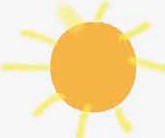 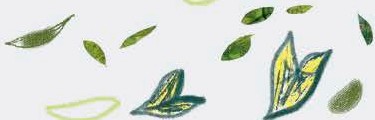 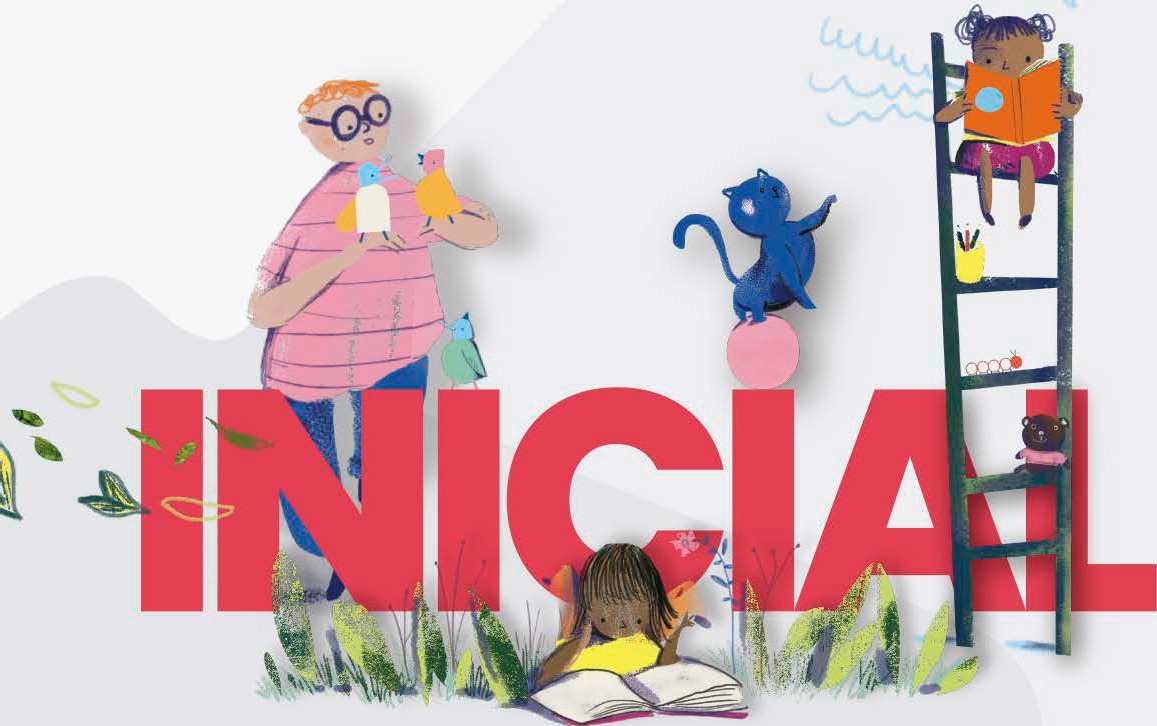 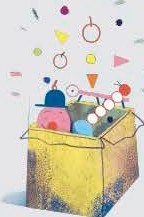 Ministeriode Educaci6n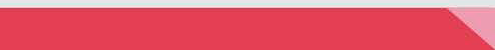 Salas de4y 5 añosSanta FeProvinciaSeguimos Aprendiendo en Casa_Cuaderno GuíaSerie 3EDUCACIÓN INICIALsalas de 4 y 5 añosMinisterio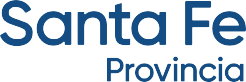 de EducaciónAutoridadesGobernador de la provincia de Santa FeOmar PerottiMinistra de EducaciónAdriana Ema CanteroSecretario de EducaciónVíctor Hugo DeblocSecretaria de Gestión Territorial EducativaRosario Guadalupe CristianiSecretario de AdministaciónCristian Andrés KuverlingSubsecretaria de Desarrollo Curricular y Formación DocentePatricia Claudia PeteanSubsecretaria de Educación InicialRosa Ana CenchaSubsecretaria de Educación PrimariaNanci Noemí AlarioSubsecretario de Educación SecundariaGregorio Estanislao ViettoSubsecretaria de Educación SuperiorPatricia Carolina MoscatoDirector Provincial de Educación PrivadaRodolfo Camilo FabucciDirectora Provincial de Educación EspecialAnalía Silvana BellaDirector Provincial de Educación TécnicaSalvador Fernando HadadDirector Provincial de Educación FísicaAlfredo Guillermo GiansilyDirectora Provincial de Educación Permanente de Jóvenes y AdultosLucía Nora SalinasDirector Provincial de Educación RuralUbaldo Aníbal LópezDirectora Provincial de Educación Intercultural BilingüeAlejandra Mariela CianDirectora Provincial de Educación Hospitalaria y DomiciliariaRaquel Susana TibaldoDirector Provincial de Educaciónen Contextos de Privación de la LibertadMatías SolmiDirectora Provincial de Bienestar DocenteAnabella Carina FierroDirector Provincial de Tecnologías EducativasNorberto Daniel PellegriniDirectora Provincial de Equidad y DerechosVanina Paola FlesiaDirector Provincial de Investigación y Evaluación EducativaFrancisco CorgnaliCoordinador de Formación Profesional y Capacitación LaboralClaudio Enrique HerreraSupervisor General de Educación PrivadaRicardo Norberto GonzálezRevisión pedagógicaRosa Ana Cencha, Marcela ManualeCoordinación generalMaría Claudia Cándido, Adriana Gallo, Laura VizcayCoordinación transversal de contenidos y elaboración de las secuencias de enseñanzaLengua:Angelina Baldengo, Arnaldo AriasMatemática: Adriana GalloEducación Inicial: María Claudia Cándido, María Antonia PerettiEducación Artística: Carolina CostantiEducación Física: Karina FernándezMúsica: Lía Ana Blanco, Andrea RojoEducación Hospitalaria y Domiciliaria: Raquel Tibaldo, Viviana DussoEducación Intercultural Bilingüe: Alicia BarberisEquipos de:Educación Sexual IntegralPlan Nacional de Lecturas Santa Fe.Consultora regional de Educación Inicial: Gabriela SolaRealizadora audiovisual: Pilmayquen PasseriniDiseño  editorial Coordinación y maquetación Carolina IbañezIlustracionesYuyis MorbidoniPortadaSecretaría de Comunicación Social Cristián A. CordovadoLogísticaMauricio MajulQué bueno encontrarnos otra vez en las páginas de un cuaderno pensado para vos y poder invitarte a hacer cosas interesantes.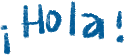 El Jardín de Infantes se acerca, va con vos a tu casa y te regala otra vez, actividades para que disfrutes compartiéndolas. Actividades para jugar, para descu- brir, para imaginar, para aprender.Este es tuyo, para que pongas en él, las marcas de tu crecimiento, de tus ideas, de tus avances…Estamos felices al saber que cada niño, cada niña, como vos, tenga hoy su cuaderno para seguir cami- nando juntos.Disfrutalo y hacelo más importante, con cada huella que dejes en él.Cariñosamente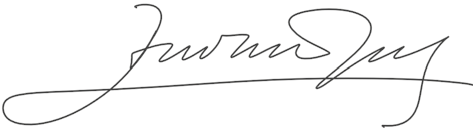 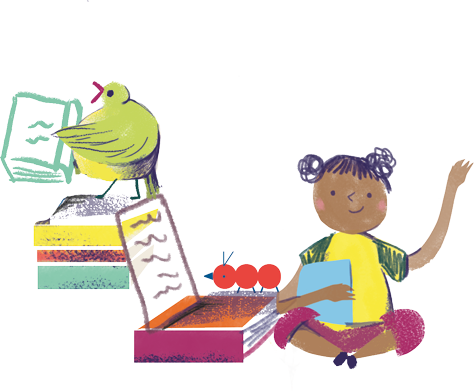 ¡Hola niños y niñas del Jardín de Infantes!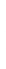 Te acercamos un nuevo cuaderno para aprender y jugar. Para que tu Seño tenga este cuaderno en la cercanía de tus pasos, tus movimientos, para ayudar en tu desarrollo expresivo.A los adultos que cuidan niños y niñas:la infancia es un tiempo maravilloso.Un tramo de humanidad que no termina y que requie- re presencia adulta que atienda, espere, sostenga y acompañe esa vida que crece y desarrolla oralidad, ternura, expresión, vínculos positivos y cuidados para desplegar esas energías y talentos que construyen en el encuentro con los otros.¡Hasta pronto!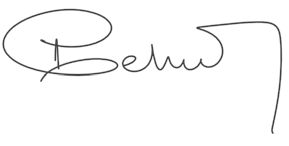 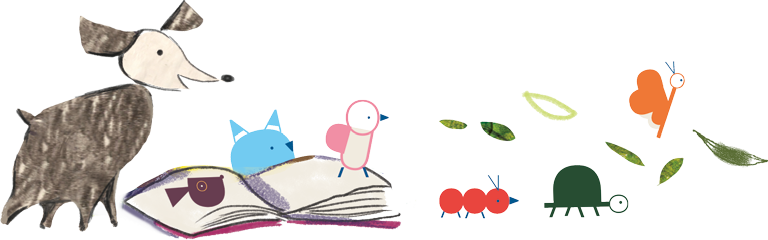 ¡LLEGA EL CUADERNO 3 DE EDUCACIÓN INICIAL!SON PROTAGONISTAS PRINCIPALES DE ESTA HISTORIA, ABRIMOS EL CUADERNO 3. PUEDEN CONTARNOS SUS CIELOS, SUS COLORES, SUS JUEGOS, SUS SABORES, SUS RECORRIDOS POR LA CASA, POR LA CALLE O POR EL JARDÍN DE INFANTES, SUS SUEÑOS, SUS EMOCIONES Y SENTIMIENTOS O LO QUE QUIERAN CONTAR.¿DE QUÉ COLORES SON SUS CIELOS? ¿Y SUS SUEÑOS?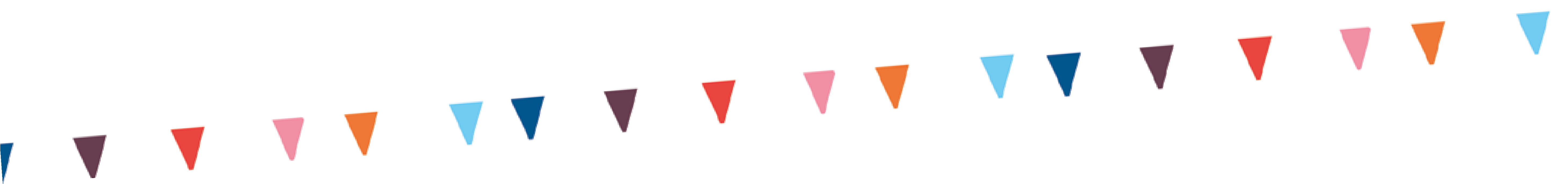 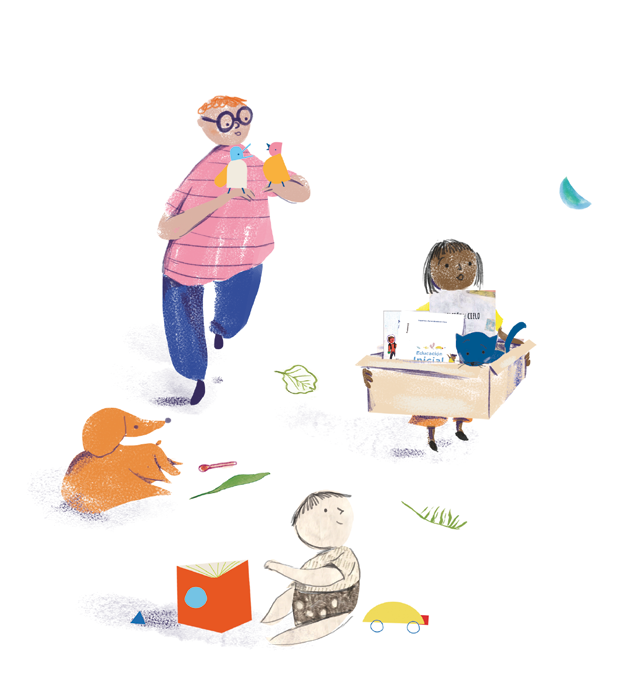 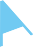 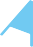 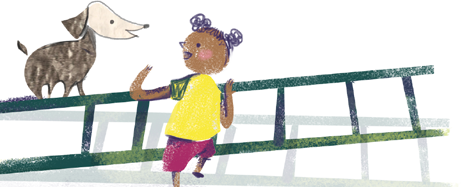 ¿QUIÉNES JUEGAN? ¿A QUÉ JUEGAN?EL CUADERNO 3UNA BIBLIOTECA PARA ARMAR Y HABITARCREAR UN ESPACIO Y UN TIEMPO PARA EXPLORAR LA BIBLIOTECA. DETENERSE, DELEITARSE Y CHAPOTEAR. HAY QUE ANIMARSE A ELEGIR Y PREGUNTARSE:—¿QUÉ HAGO AQUÍ? ¿EN QUÉ SELVA OSCURA ME PERDÍ? —SE PREGUNTABA EL CHICO DE LA HISTORIETA.—¿DE QUÉ SIRVE UN LIBRO SIN DIBUJOS NI DIÁLOGOS? —SE PREGUNTABA ALICIA.—QUÉDESE PASMADO DENTRO O FUERA, PERO CIERRE LA PUERTA. HAY CORRIENTE —LE DIJO UNA VOZ BASTANTE BRUSCA A BASTIÁN EN LA HISTORIA INTERMINABLE.—¿DE QUÉ ESTARÁ HECHO EL MAÑANA? —PREGUNTÓ NAHUEL EN UNA PORCIÓN DE CIELO.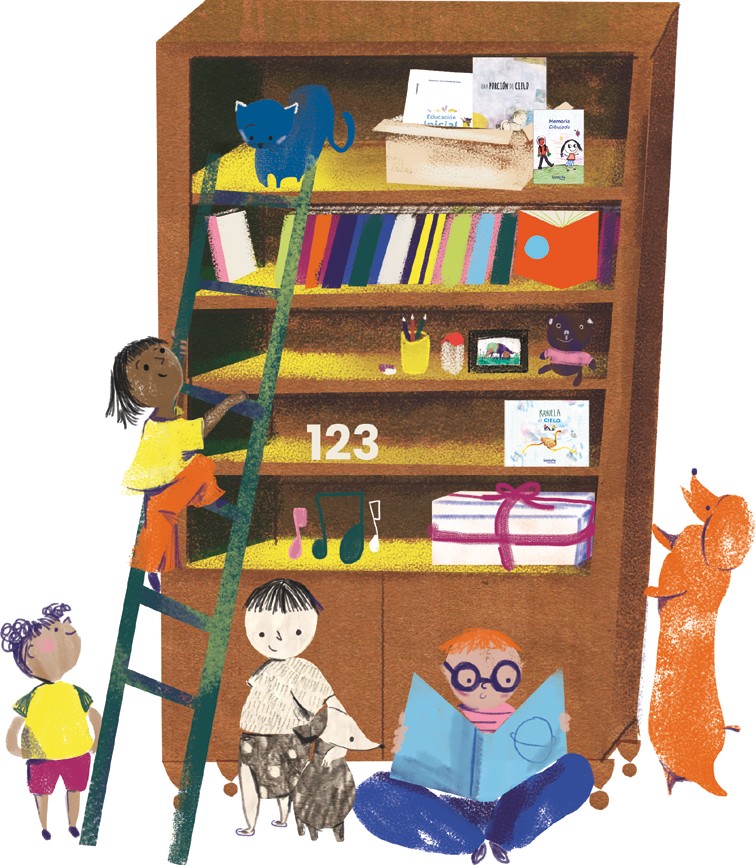 LA BIBLIOTECA	UN ESPACIO QUE INVITA A VIAJAR Y A DESCUBRIR INFINITOS MUNDOS POSIBLES.A DUDAR Y A TRANSITAR CON ASOMBRO Y CONFIANZA. A ENCONTRAR POEMAS COMO PUENTES HACIA UNIVERSOS DE COLORES, IMÁGENES, AROMAS, FOTOS, DIBUJOS. LIBROS COMO PUERTAS PARA ABRIR Y RECORRER. RINCONES Y CAMINOS, PARA APRENDER Y JUGAR, TANTO EN EL JARDÍN DE INFANTES COMO EN EL HOGAR.¿SABEN SI LOS ÁRBOLES ABRAZAN? ¿ QUIÉN COBIJA AL VIENTO CUANDO ESTÁ TRISTE?¿SON LAS RAMAS HOGARES DE MUCHOS? ¿A QUIÉNES ALOJAN?FOTO: LEANDRO BURGUENER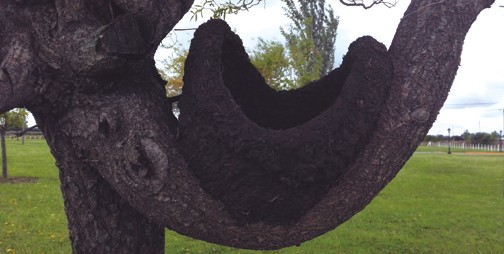 ....................................................1LO VÍ UNA MAÑANA. TRAÍA EN EL PICO UN POCO DE PAJA, PAJITAS DE TRIGO...MIRABA LOS ÁRBOLES, ESTABA INDECISO;BUSCABA SIN DUDA CUÁL SERÍA EL SITIO MÁS BELLO Y OCULTO, PARA HACER SU NIDO.ELIGIÓ EL MÁS BELLO, UN ÁRBOL FLORIDO...SE ARRANCÓ LAS PLUMAS DE SU BUCHE TIBIO,Y EMPEZÓ SU OBRA AQUEL PAJARITO,CON TANTA CONSTANCIA Y TANTO ARTIFICIO,QUE ME DIJE A SOLAS, DESPUÉS DE UN SUSPIRO:¡OH, CUÁNTA PACIENCIA PARA HACER UN NIDO!MARGOT GUEZÚRAGAINVITAMOS A ELEGIR Y ESCRIBIR UN NOMBRE PARA EL POEMA.LAS AVES EN UNA PORCIÓN DE CIELO	INVITAMOS A OBSERVAR Y A DESCUBRIR LAS AVES DE SU ENTORNO. CONVERSAR SOBRELOS DIFERENTES TIPOS DE NIDOS QUE CONOCEN Y CUÁLES PUEDEN ENCONTRAR A SU ALREDEDOR.EL TERO, EL HORNERO, LAS PALOMAS Y LOS COLIBRÍES, ¿CONSTRUYEN SUS NIDOS DE LA MISMA MANERA? ¿LO INVESTIGAN?¿SE ANIMAN A CONSTRUIR UN NIDO? ¿QUÉ ELEMENTOS NECESITAN? ¿CUÁL PODRÍA SER EL MEJOR LUGAR DONDE UBICARLO?BAJO LA COPA DE TODO AMANECER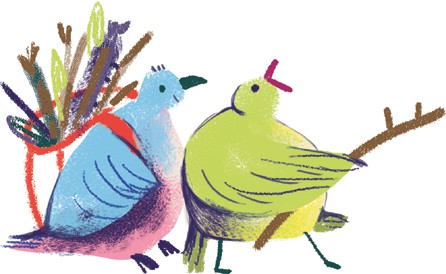 CEDÍA EL AIRE SU PEQUEÑO PASO, LOS TRÉBOLES EL MALVAY UNA FLOR OTRA FLOR. LAS TORCACITAS CAMINABAN DE A DOS.BEATRIZ VALLEJOS1	EL NOMBRE ORIGINAL DE LA POESÍA ES EL NIDO.PROPONEMOS SOCIALIZAR, CON SUS DOCENTES, LAS COMPAÑERAS Y LOS COMPAÑEROS, EL PROCESO CREATIVO A TRAVÉS DE FOTOS, VIDEOS O DIBUJOS. TAMBIÉN HACER UN TEXTO, CON AYUDA DE QUIENES ACOMPAÑAN, DESCRIBIENDOCÓMO HICIERON EL NIDO.SONIDOS, CANTOS Y POEMAS QUE SE DESCUBREN EN CADA VUELTA	AL NACERDÚO KARMA, XÓCHITL GALÁN Y FITO HERNÁNDEZhttps://youtu.be/TFtb0ceC2UsAL NACER MUNDO ENTERO HUELE A ÁRBOLES. AL NACER VIDA TIENE MÚSICA QUE DARTE.AL NACER INFINITO ES EL MISTERIO. AL NACER NOS COBIJA EL UNIVERSO.LA YERBA BUENA TE VIO NACER. BARULLO DEL VIENTO TE VIO NACER. LA MARIPOSITA TE VIO NACER.TODO EL FIRMAMENTO TE VIO NACER.LA TIERRA MOJADA TE VIO NACER. CANCIÓN DE LOS PECES TE VIO NACER. EL CAUCE DEL RÍO TE VIO NACER.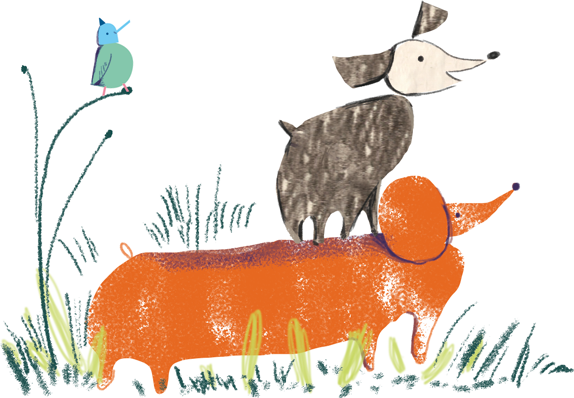 LA LUNA EN SILENCIO TE VIO NACER.RAÍZ DE LA CEIBA TE VIO NACER. EL POLEN VIAJERO TE VIO NACER. EL AGUA FRESQUITA TE VIO NACER.MONTAÑA EN EL CIELO TE VIO NACER.COCUYITO MANSO DE LA LUZ BUENA A TI TE VIO NACER.CARACOL QUE SABES DE MIS SECRETOS A TI TE VIO NACER.LA LLUVIA CON SU COLUMPIO QUE TE ESPABILA A TI TE VIO NACER.EL RÍO QUE TE SEDUCE, TE SEDUCE A TI TE VIO NACER.QUE RAÍZ DE LA CEIBA TE DÉ SABIDURÍA PA´ESCUCHAR CANCIÓN DE LOS PECES, QUE TE DE LUZ PA´L CAMINO, PA´CRECER. EL AGUA FRESQUITA… EL POLEN VIAJERO… LA TIERRA MOJADA.¿QUÉ LES PARECE ARMAR SU PROPIO PAISAJE CON SONIDOS DE PÁJAROS?PARA IMITAR EL SONIDO DEL ALETEO. ¿QUÉ MATERIALES PUEDEN UTILIZAR? LES CONTAMOS QUE CORTANDO TIRAS LARGAS DE PAPEL O CARTULINA PUEDEN ARMAR VARIOS ATADOS, QUE AL SACUDIR IMITAN EL SONIDO DEL ALETEO.SÓLO CON AYUDA DE ALGÚN ADULTO QUE ACOMPAÑA PROPONEMOS:FROTAR CORCHOS HÚMEDOS SOBRE VASOS DE VIDRIO PARA DESCUBRIR UN MUNDO DE SONIDOS. CON ESTOS PUEDEN JUGAR A INVENTAR DIÁLOGOS ENTRE PÁJAROS. ¿CÓMO SUENAN SI ESTÁN APURADOS? ¿Y SI TIENEN QUE AVISAR QUE ESTÁN EN PELIGRO?¿EN QUÉ PARTES DE LA POESÍA DE MARGOT GUEZÚRAGA PODRÍAN HACER ESTOS SONIDOS?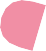 PASAJE DE LUZLA SOMBRA DE LAS HOJAS ILUMINA LAS NARANJAS.BEATRIZ VALLEJOSALGUNAS MAÑANAS UN NIÑO ACURRUCA SU CUERPO A LOS PIES DEL GRAN ÁRBOL PARA ENTREGARSE A LAS MARAVILLAS QUE ESTE LE REGALA: LA DANZA IMPROVISADA DE LAS HOJAS AL CAER, EL TRAJÍN DE PÁJAROS CONSTRUYENDO CON INFINITA PACIENCIA O EL CÁLIDO RAYO DE LUZ QUE SE CUELA ENTRE LAS RAMAS PARA ILUMINARLE LA CARA. DYLAN, EL NIÑO QUE MIRA, ES TODAS LAS NIÑAS Y TODOS LOS NIÑOS.¿QUÉ MIRA? ¿QUÉ IMAGINA Y SUEÑA?DYLAN EL NIÑO QUE MIRA Y SUEÑA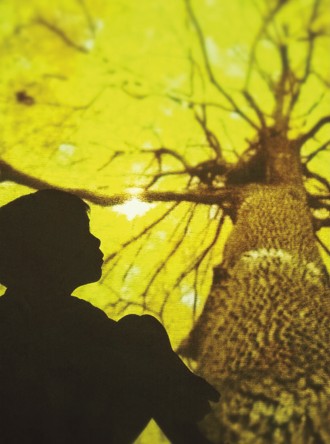 FOTO DE CARLA KUMMER Y GABRIELA SOLA.LUCES Y SOMBRAS	ASÍ COMO DYLAN ENCUENTRA UN RAYO DE LUZ LES PROPONEMOS ALGUNOS JUEGOSPARA EXPERIMENTAR Y MARAVILLARSE.CON EL CUERPO:JUGAR CON EL CUERPO PROBANDO FORMAS Y POSTURAS AL SOL EN DISTINTOS MOMENTOS DEL DÍA, OBSERVANDO ZONAS ILUMINADAS, ZONAS OSCURAS O DE SOMBRAS; LUEGO PUEDEN PROBAR JUEGOS DE MOVIMIENTOS RÁPIDOS-LENTOS-ESTÁTICOS.¿QUÉ CAMBIOS OBSERVAN? ¿A QUÉ SE DEBE?¿QUÉ PASARÍA SI LAS SOMBRAS SE BORRARAN?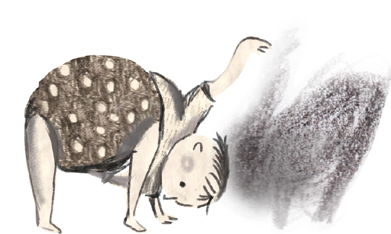 SE ACABAN DE PERDER LAS SOMBRAS. PÍDANLE A QUIÉNES ACOMPAÑAN QUE LAS Y LOS AYUDEN A ESCRIBIR EN CINCO PASOS LAS INSTRUCCIONES PARA ENCONTRARLAS.PROPONEMOS SOCIALIZAR CON SUS DOCENTES, LAS COMPAÑERAS Y LOS COMPAÑEROS.CON OBJETOS Y JUGUETES:CONSTRUIR APILANDO CAJAS DE DISTINTOS TAMAÑOS, RECIPIENTES, BOTELLAS DESCARTABLES FRENTE A UNA FUENTE DE LUZ. OBSERVAR LAS SOMBRAS.¿POR QUÉ ALGUNOS OBJETOS PROYECTAN SOMBRAS MÁS CLARAS?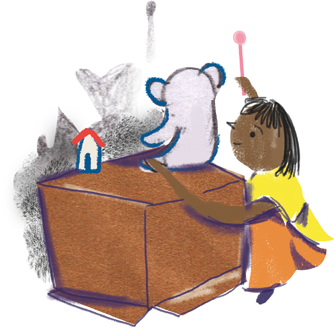 ¿QUÉ OBJETOS NO PRODUCEN SOMBRAS?¿POR QUÉ? ¿INVESTIGAN?JUGAR CON PEQUEÑOS JUGUETES (ANIMALES, MUÑECOS, AUTOS) COLOCÁNDOLOS FRENTE AL SOL, CONTORNEAR LA SOMBRA QUE PROYECTAN PRIMERO CON EL DEDO, LUEGO CON UN LÁPIZ, FIBRA, FIBRÓN O CONTORNEANDO SOBRE LA TIERRA.¿NOS OLVIDAMOS, A VECES, DE NUESTRA SOMBRA O ES QUE NUESTRA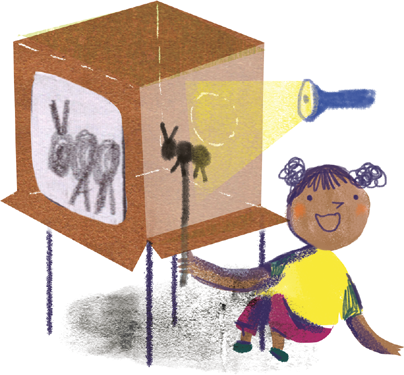 SOMBRA NOS ABANDONA DE VEZ EN CUANDO?OLIVERIO GIRONDOCAJA DE LUZINVITAMOS A BUSCAR UNA CAJA, PUEDE SER DE ZAPATOS, CON AYUDA DE QUIEN LOS ACOMPAÑE, RETIRAR UNO DE LOS LADOS, DEJANDO UN PEQUEÑO MARCO DONDE ADHERIR UN PAPEL TRASLÚCIDO; DEL LADO CONTRARIO REALIZAR UNA ABERTURA DONDE COLOCAR UNA FUENTE DE LUZ. PUEDE SER UNA LINTERNA O LUZ DEL CELULAR.CONFECCIONAR SILUETAS Y DIBUJOS QUE FORMEN PARTEN DE LOS CUENTOS QUE QUIERAN CONTAR U OBJETOS PEQUEÑOS QUE TAMBIÉN SE PUEDAN PROYECTAR.ENRIQUECER LA EXPERIENCIA CON DIÁLOGOS Y PAISAJES SONOROS, CREANDO NUEVAS HISTORIAS DESDE DE UN FUENTE DE LUZ.INVITAMOS A SOCIALIZAR LOS PROCESOS Y PRODUCCIONES DE LA PROPUESTA CON SUS DOCENTES, LAS COMPAÑERAS Y LOS COMPAÑEROS.EN UN ESPACIO DE LA BIBLIOTECA, LA MÚSICA	PARA ESCUCHAR, PARA CANTAR Y ADIVINAR ¿QUÉ ANIMAL SE ESCONDE EN ESTACANCIÓN?ADIVINAR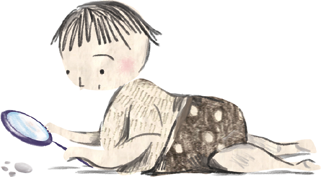 CUANTICUÉNTICOShttps://youtu.be/cGFrNJbCgOMESTE ANIMAL NO ES UN BICHO DE LA SELVA ESTE ANIMAL NO ES DE RÍO NI ES DE MAR ESTE ANIMAL NO SE TREPA A LA PALMERA NI TIENE PLUMAS PARA VOLARESTE ANIMAL NO ES UN BICHO DE PECERA NO TIENE ALETAS PERO IGUAL PUEDE NADAR Y SI CONSIGUE ESCAPAR DE LA BAÑERADE UN SACUDÓN UY! VA A SALPICARADIVINAR...  ADIVINAR... ADIVINAR CUAL ES ESTE ANIMALQUE NO ES LEÓN, LECHUZÓN NI LECHUCITA NO ES BICHO BOLITA NI MAMBORETÁQUE NO ES HURÓN, TIBURÓN NI MOJARRITA NI TOPO NI MULITA.¿QUIÉN LO PUEDE ADIVINAR? (Estribillo)ESTE ANIMAL ES UN BICHO MUY CURIOSO A DETECTIVE NADIE LE PUEDE GANARSI PONE EN MARCHA SU OLFATO PODEROSO NO DEJA HUESO SIN ENCONTRARESTE ANIMAL ES UN BICHO INTELIGENTE CON SU MIRADA CASI CASI PUEDE HABLARSI TE PERDIÓ Y TE DESCUBRE ENTRE LA GENTESALTA DE TANTA FELICIDAD(Estribillo)ESTE ANIMAL NO ES UN BICHO DE PELUCHE PENSALO BIEN SI A TU CASA LO LLEVAS PRECISARÁ QUE SU COMIDA LE ASEGURES AGÜITA FRESCA UN BUEN LUGARESTE ANIMAL ES LEAL Y BUEN AMIGO CONFÍA EN QUE NO LO VAS A ABANDONAR SIN CONDICIÓN TE REGALA SU CARIÑO QUE ES PARA SIEMPRE Y ES DE VERDAD(Estribillo)ADIVINAR... ADIVINAR… ADIVINAR CUÁL ES ESTE ANIMAL…¿LO DIBUJAN EN LA ARENA, EN LA TIERRA O EN EL PISO? EN LA CANCIÓN APARECEN MUCHOS ANIMALES. ¿LA VUELVEN A ESCUCHAR PARA ENCONTRARLOS? ¿SE ANIMAN A PONERLE UN SONIDO A CADA ANIMAL DE LA CANCIÓN?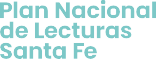 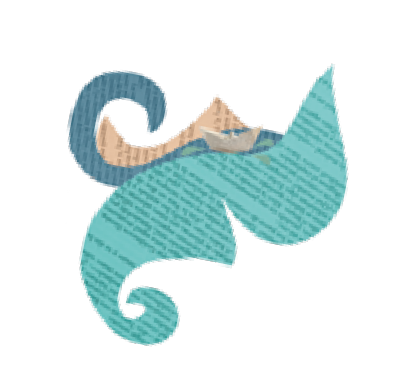 nuestra región y se baila en pareja. Tiene influencias de la música afroamericana. Pueden investigar en familia y conocer más sobre nuestro folklore. Hay muchos estilos para bailar bien rápido, y otros para movernos más lento. A todos los Jardines de Infantes llega la edición en papel de otra canción de Canticuénticos, El mamboretá, una letra escrita por Ruth Hillar que el grupo hizo chamamé.Las Colecciones literarias 2021 del Plan Nacional de Lecturas (PNL) traen historias y mundos elegidos especialmente para las infancias. Desde el PNL Santa Fe,  recomendamos  especialmente  dos  títulos:  El pueblo que no quería ser gris de Beatriz Doumerc y Ayax Barnes y Un mar para Emilia de Liliana Bodoc.Además, para explorar y habitar poéticamente nuestro litoral, les convidamos en esta biblioteca una selección de textos y poemas de Beatriz Vallejos, porque Santa Fe es un territorio sembrado de poesía.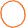 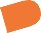 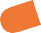 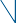 DURANTE EL RECORRIDO POR LA BIBLIOTECA ENCONTRAMOS ARTE, LITERATURA, MATEMÁTICA, MÚSICA, CIENCIAS Y JUEGOS.COMPARTIMOS EL REGISTRO FOTOGRÁFICO DE UNA EXPERIENCIA ARTÍSTICA, PINTURA MURAL.INVITAMOS A OBSERVAR Y DESCRIBIR LAS FOTOS CON SUS DETALLES. ¿QUÉ MATERIALES Y OBJETOS DESCUBREN? ¿QUIÉNES PARTICIPAN? ¿DÓNDE SE REALIZA LA PINTURA MURAL?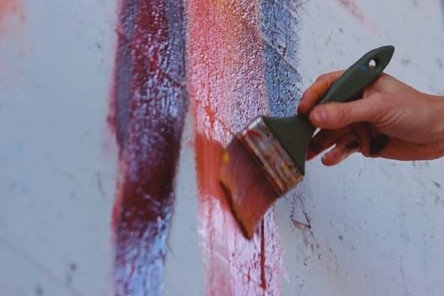 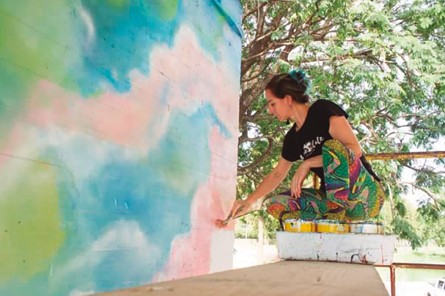 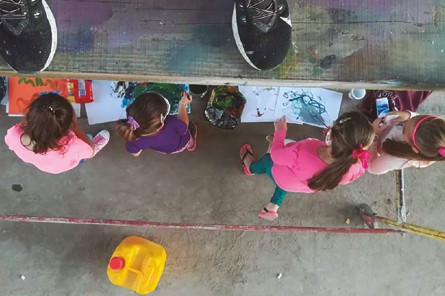 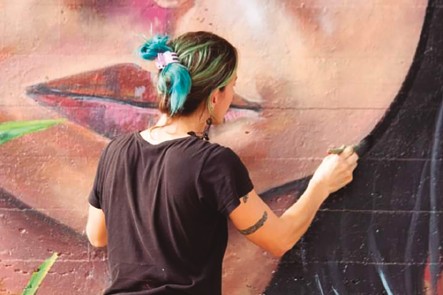 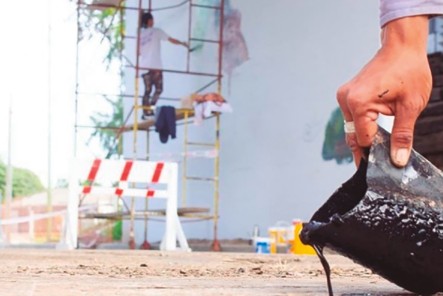 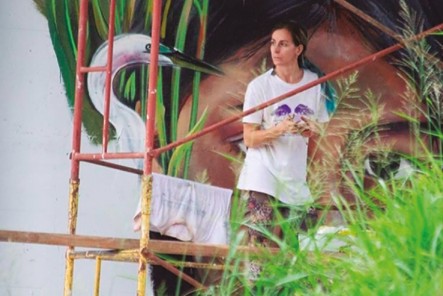 PRESENTAMOS LA PINTURA MURAL DE LA ARTISTA GISEL ROSSO, FOTOGRAFIADA POR LUIS ZECHÍN.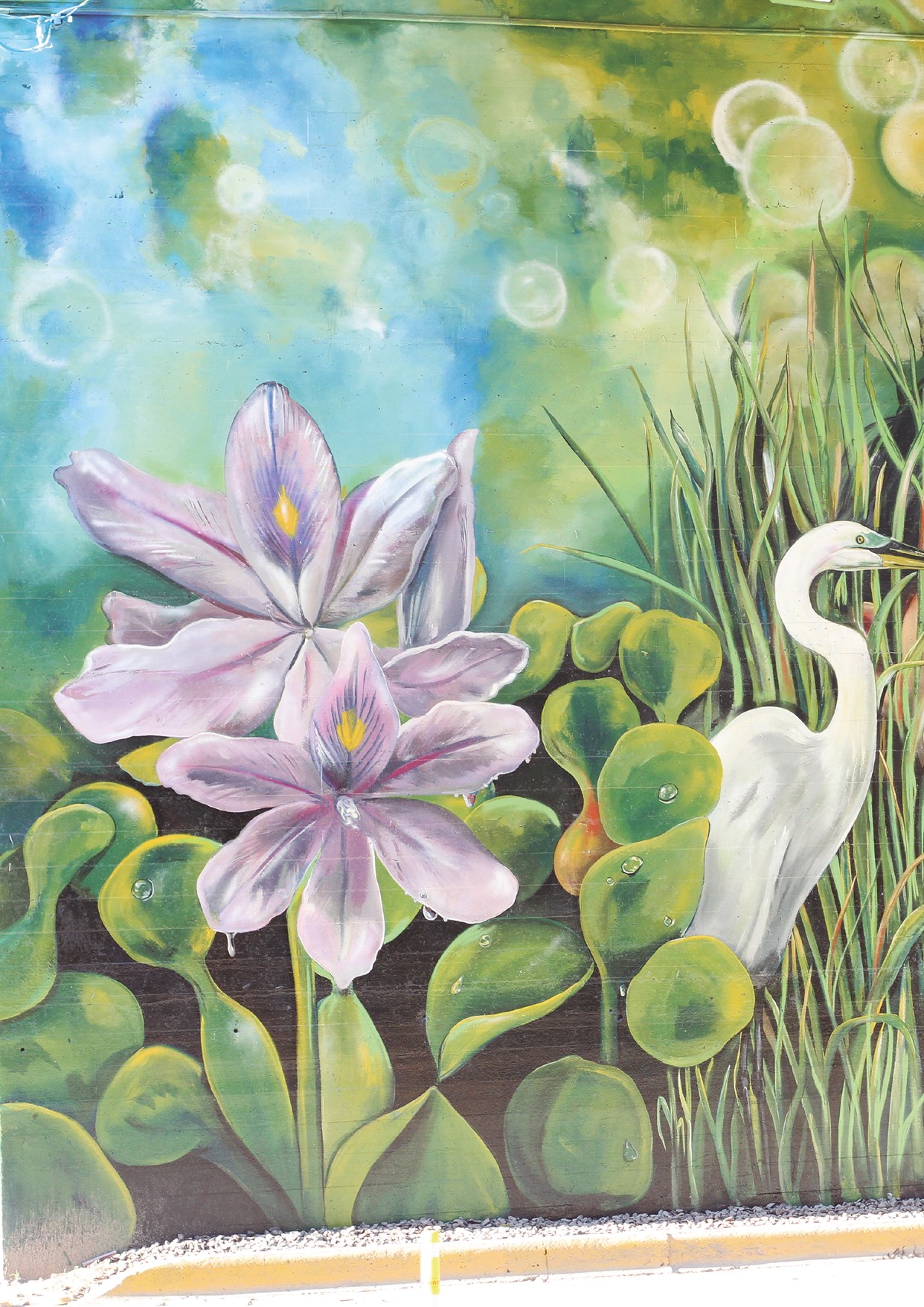 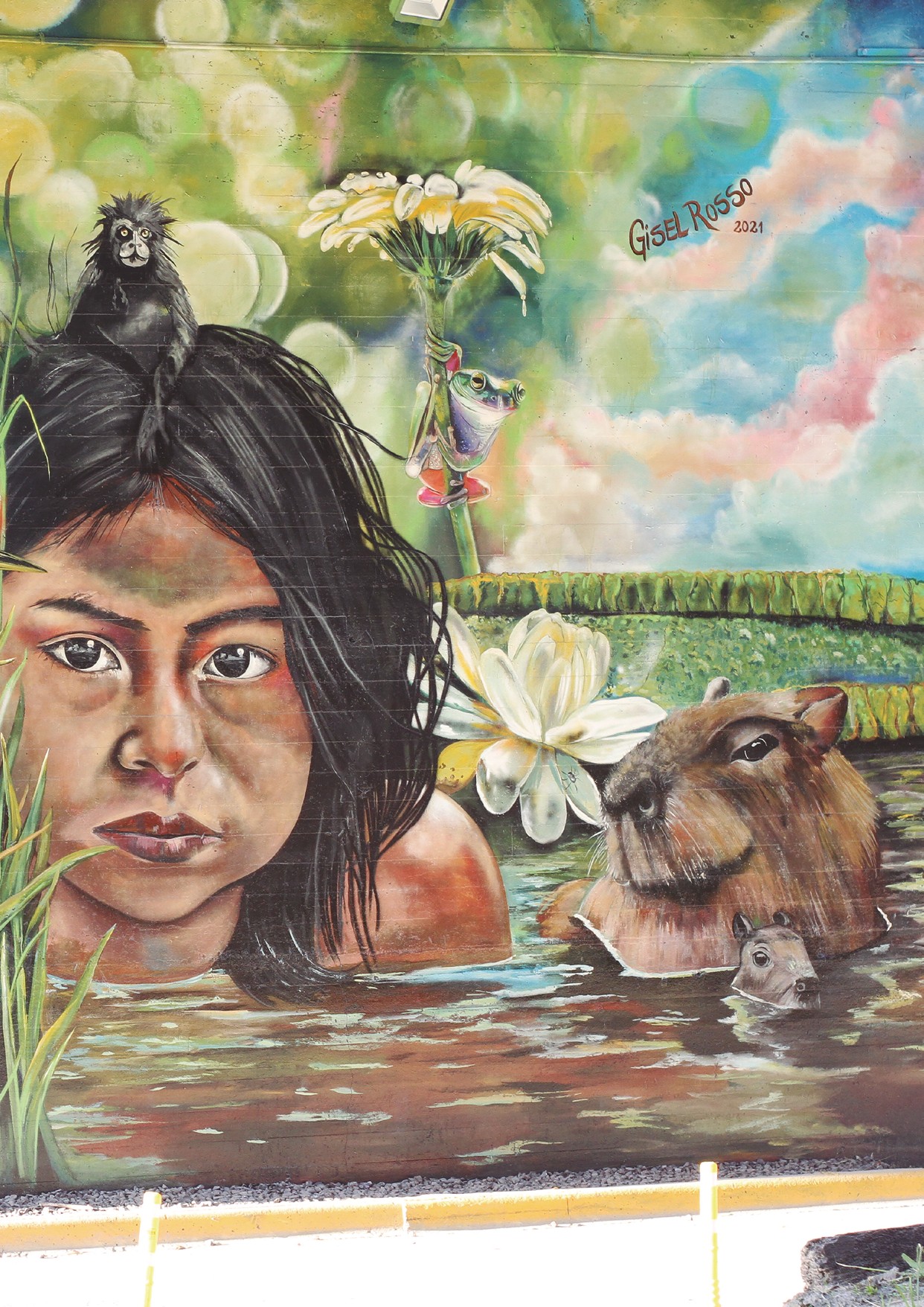 LOS MURALES ENTRAMAN UNIVERSOS PARA DESCUBRIR. SÓLO HAY QUE DETENERSE Y OBSERVAR; Y ALLÍ OCURRE LA MARAVILLA.PARA LA ARTISTA, EL MURAL ES COMO «UN PASO DE LUZ POR DEBAJO DEL PUENTE».¿POR QUÉ CREEN QUE LO DESCRIBE ASÍ?PROPONEMOS SOCIALIZAR CON SUS DOCENTES, LAS COMPAÑERAS Y LOS COMPAÑEROS SUS IDEAS, GRABANDO UN AUDIO Y/O ESCRIBIENDO CON AYUDADE QUIEN ACOMPAÑA.EXPLORAR, CONOCER, QUERER Y CUIDAR	INVITAMOS A INICIAR UN RECORRIDO EXPLORATORIO Y CREATIVO. LES PROPONEMOSSALIR A DAR UNA VUELTA POR EL BARRIO, CON MIRADAS DE DESCUBRIMIENTO, ACTIVANDO TODOS LOS SENTIDOS Y GUARDANDO ALGUNOS OBJETOS ENCONTRADOS, COMO POR EJEMPLO UNA RAMITA, UNA PIEDRA, UNA HOJA, UN AMULETO, UNA PLUMA…ANTES DEL RECORRIDO:¿QUÉ LUGAR ELIGEN RECORRER? ¿CÓMO LO VAN A HACER? ¿EN BICICLETA, CAMINANDO, A CABALLO, EN AUTO? ¿QUIÉNES ACOMPAÑAN? ¿DÓNDE PUEDEN GUARDAR LOS OBJETOS QUE VAN RECOLECTANDO?DURANTE EL RECORRIDO:PUEDEN SACAR FOTOS, DIBUJAR, ESCRIBIR NOMBRES DE LUGARES, DE TODO AQUELLO QUE CONSIDEREN IMPORTANTE.¿ENCUENTRAN UNA OBRA DE ARTE, UN MONUMENTO, UNA BIBLIOTECA, UN MUSEO, UNA ESCUELA, UNA PLAZA, UN CENTRO DE SALUD, UN PUENTE? ¿ELIGIERON QUEDARSE A JUGAR UN RATITO EN ALGUNO DE ESTOS ESPACIOS? ¿EN CUÁLES?LUEGO DEL RECORRIDO:PROPONEMOS CONTAR SUS EXPERIENCIAS, DIBUJAR EL RECORRIDO QUE HICIERON Y SI QUIEREN ESCRIBIR CON AYUDA DE QUIENES ACOMPAÑAN ¿QUÉ LUGARES LES GUSTARON MUCHO? ¿A CUÁLES QUISIERAN VOLVER?SOCIALIZAR CON SUS DOCENTES, LAS COMPAÑERAS Y LOS COMPAÑEROS, EL REGISTRO DE SUS RECORRIDOS.A PIE, EN BICICLETA, A CABALLO O EN MONOPATÍN	COMPARTIMOS UNA CANCIÓN QUE PUEDE ACOMPAÑAR ESTE RECORRIDO Y OTROS.CAMINO AL SOLPIM PAUhttps://youtu.be/RZ5MgZp3UYcYA SALE EL SOL, AMANECIÓ.EMPEZÓ LA MAÑANA Y CON ELLA A LA ESCUELA VOY. YA SALE EL SOL, AMANECIÓ.YA ESCUCHO SONAR LA CAMPANA, LATE EL CORAZÓN.(ESTRIBILLO)EL QUE VINO A CABALLO. ¿QUIÉN?¡QUE DIBUJE UN ZAPALLO!Y EL QUE VINO EN BICICLETA. ¿QUIÉN?¡QUE DIBUJE UNA TROMPETA!Y EL QUE VINO CAMINANDO. ¿QUIÉN?¡QUE DIBUJE UN NARANJO!Y EL QUE VINO HACIENDO DEDO.¡QUE HAGA UN MONSTRUO QUE NOS DÉ MIEDO! (ESTRIBILLO)¿QUIÉN PASÓ POR ALGÚN PUENTE? ¿QUIÉN?¡QUÉ ME LO CUENTE!(¡YO PASÉ POR UNA MONTAÑA!)¿QUIÉN PASÓ POR EL ARROYO? ¿QUIÉN?¡QUÉ SE LO INVENTE!(¡YO PASÉ POR UN LAGO!)¿QUIÉN PASÓ POR ALGÚN MONTE? ¿QUIÉN? EL HORIZONTE.(¡YO PASÉ POR UNA CASA!)CADA CUÁL POR SU CAMINO BAJO ESTE CIELO DE SOL INMENSO (2 VECES)(ESTRIBILLO)¿Y QUIÉN VINO EN COLECTIVO?¿Y QUIÉN VINO EN UNA MOTO?YO SIEMPRE VENGO CON MIS PRIMOS, MIS HERMANOS...¡CON MI PRIMO, MIS HERMANOS PARA VER A MIS AMIGOS!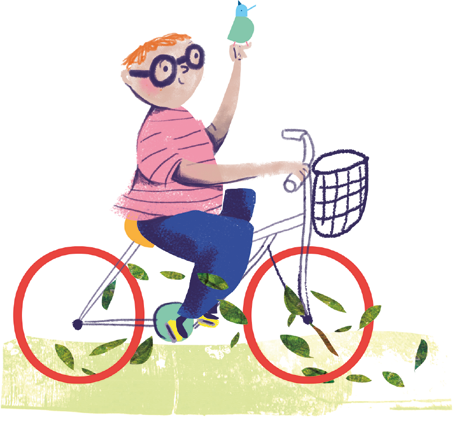 LA CANCIÓN JUEGA CON LAS PALABRAS RIMADAS. ¿CUÁNDO LAS PALABRAS RIMAN? ALGUNOS EJEMPLOS: BICICLETA RIMA CON VOLTERETA. CABALLO RIMA CON ZAPALLO.¿DESCUBREN Y CANTAN ALGUNAS DE LAS RIMAS DE LA CANCIÓN?¿SE ANIMAN A INVENTAR MÁS RIMAS?PUEDEN JUGAR A DECIRLAS Y CANTARLAS LENTO, RÁPIDO Y MÁS RÁPIDO.INVITAMOS A ESCRIBIRLAS Y/O DIBUJARLAS CON AYUDA DE QUIENES ACOMPAÑAN Y SOCIALIZARLAS CON SUS DOCENTES, LAS COMPAÑERAS Y LOS COMPAÑEROS.LA CANCIÓN TAMBIÉN INVITA A VIAJAR POR DIFERENTES LUGARES. ESTÁ LLENA DE IMÁGENES, SONIDOS Y AROMAS ¿CUÁNTOS Y CUÁLES DESCUBREN?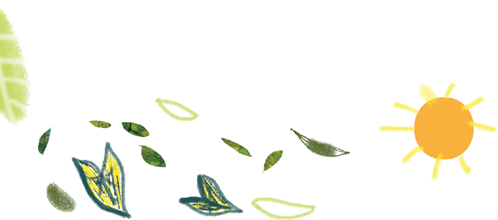 BEATRIZ VALLEJOSEN EL RECORRIDO POR LA BIBLIOTECA ENCONTRAMOS UN ESPACIO PARA JUGARBINGO GEOMÉTRICO	CANTIDAD DE JUGADORES: 2¿QUÉ NECESITAN?DOS TABLEROS.FICHAS CON FIGURAS GEOMÉTRICAS: DOS CÍRCULOS, DOS TRIÁNGULOS AMARILLOS, DOS TRIÁNGULOS LILAS, DOS CUADRADOS, DOS RECTÁNGULOS, DOS PENTÁGONOS.UN DADO GEOMÉTRICO.LO ENCUENTRAN EN LAS ÚLTIMAS PÁGINAS COMO MATERIAL RECORTABLE.CON AYUDA DE QUIENES ACOMPAÑAN; RECORTAR LAS FICHAS DE FIGURAS GEOMÉTRICAS, LOS TABLEROS Y EL DADO GEOMÉTRICO.¿CÓMO SE JUEGA?CADA PARTICIPANTE BUSCA UN TABLERO, SE COMIENZA POR EL LADO 1. LUEGO SE UBICAN TODAS LAS FICHAS DE LAS FIGURAS EN EL CENTRO.PROPONEMOS JUGAR A PIEDRA PAPEL O TIJERA. QUIEN GANA COMIENZA EL JUEGO.POR TURNO TIRAR EL DADO GEOMÉTRICO,  DESCUBRIR  LA FIGURA, ARRIESGAR SU NOMBRE, Y EN SIMULTÁNEO, AMBOS PARTICIPANTES TOMAN LA FICHA CORRESPONDIENTE Y LA UBICAN EN SU TABLERO.SI AL TIRAR EL DADO SALE UNA FIGURA QUE YA SALIÓ ANTERIORMENTE, HAY QUE VOLVER A TIRAR. FINALIZA EL JUEGO CUANDO COMPLETAN EL TABLERO INDICANDO: ¡BINGO!INVITAMOS A SEGUIR JUGANDO. EN EL LADO 2 DEL TABLERO, ENCUENTRAN EL BINGO GEOMÉTRICO DE LAS SOMBRAS. ¿VUELVEN A EMPEZAR?PARA GUARDAR LAS FICHAS Y LOS TABLEROS, ARMAR UN SOBRE GRANDE CON PAPELES DE DIARIOS, REVISTAS U OTROS MATERIALES QUE TENGAN EN CASA. ESCRIBIR SUS NOMBRES Y EL NOMBRE DEL JUEGO EN EL SOBRE.YA ESTÁ LISTO SU SET DEL JUEGO BINGO GEOMÉTRICO.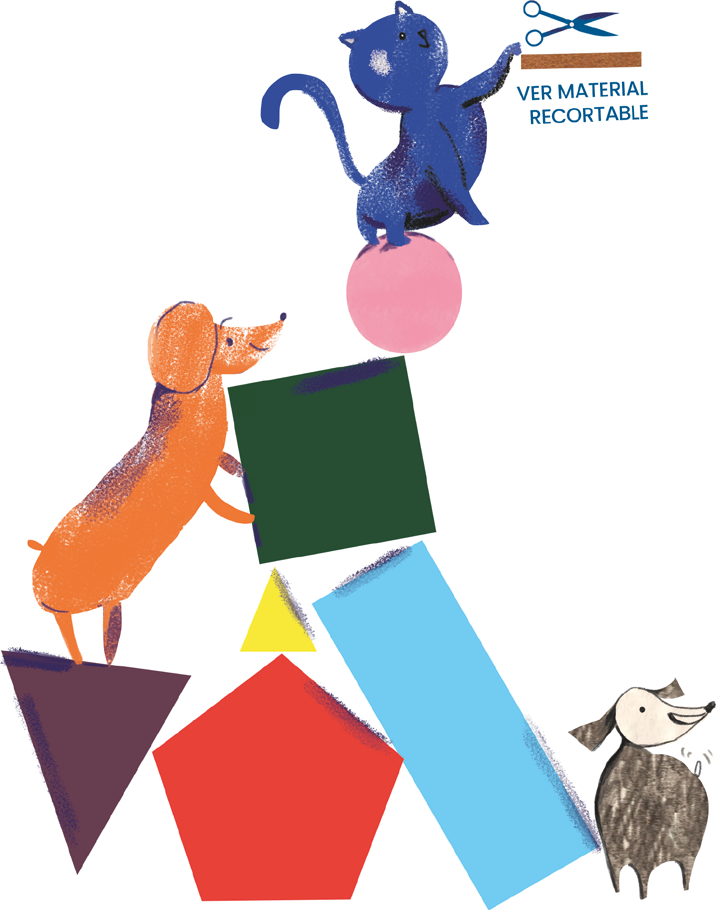 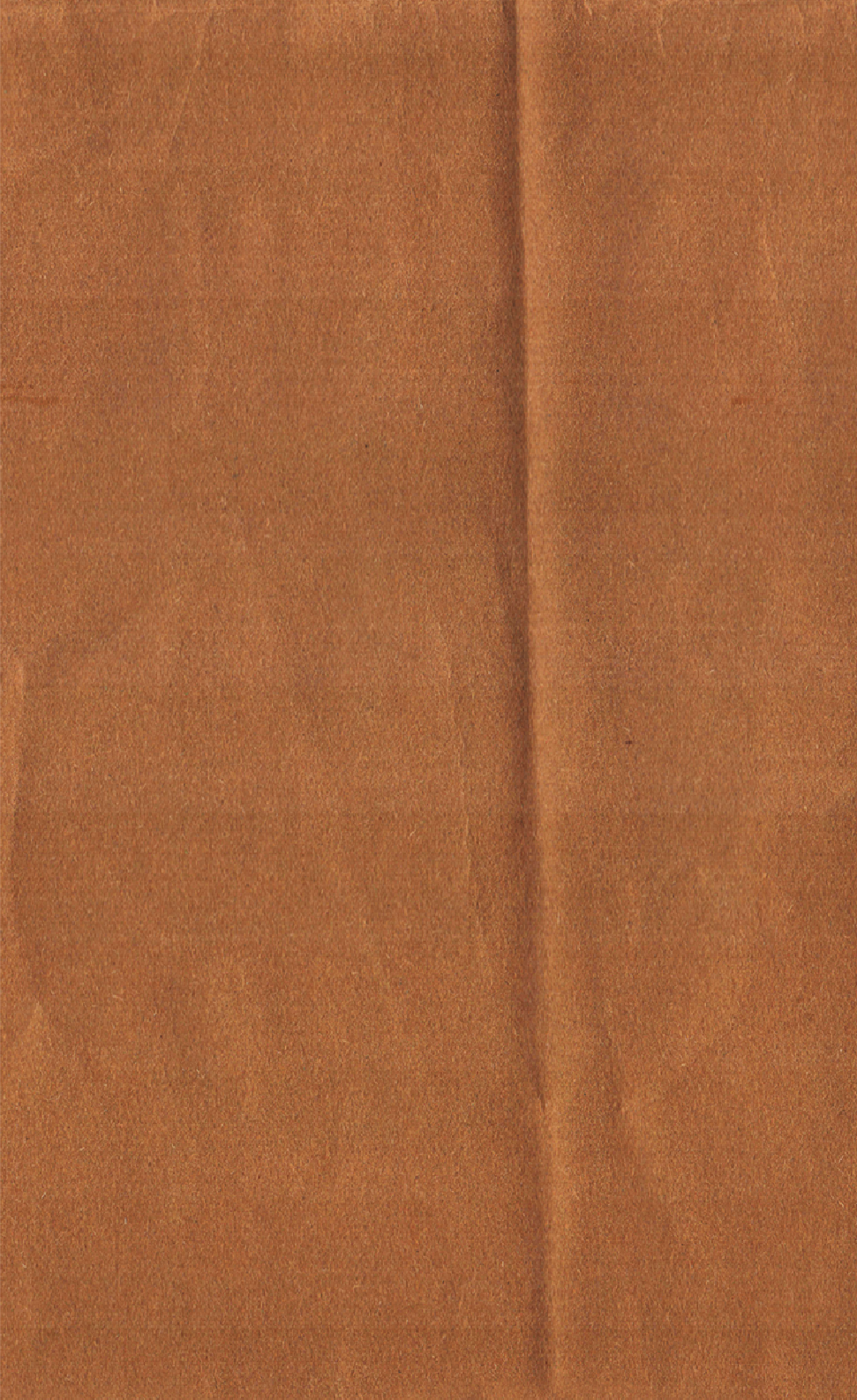 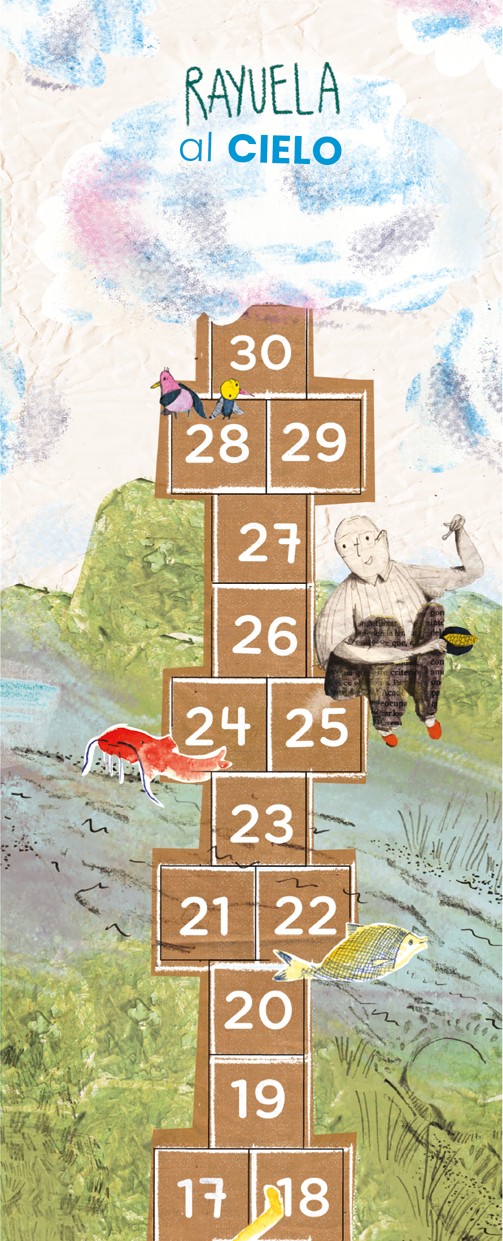 RAYUELA AL CIELO	...PARA LLEGAR AL CIELO SE NECESITAN, COMO INGREDIENTES,UNA PIEDRITA Y LA PUNTA DE UN ZAPATO.JULIO CORTÁZARCANTIDAD DE JUGADORES: 4¿QUÉ NECESITAN?FICHAS CON LOS PERSONAJES DEL CUENTO “UNA PORCIÓN DE CIELO”UN DADO NUMÉRICO.LO ENCUENTRAN EN LAS ÚLTIMAS PÁGINAS COMO MATERIAL RECORTABLE.¿CÓMO SE JUEGA?PARA SABER QUIÉN COMIENZA, CADA PARTICIPANTE ARROJA EL DADO Y QUIEN OBTIENE EL NÚMERO MAYOR COMIENZA EL JUEGO.SE UBICAN LAS FICHAS EN EL COMIENZO DE LA RAYUELA; LUEGO, POR TURNO, CADA PARTICIPANTE DEBE ARROJAR EL DADO. EN FUNCIÓN DE LOS PUNTOS OBTENIDOS PUEDE AVANZAR EN LA RAYUELA TANTOS LUGARES COMO INDICA EL DADO. A LO LARGO DEL RECORRIDO POR LOS DISTINTOS CASILLEROS NUMÉRICOS ENCUENTRAN OTRAS PROPUESTAS.¿QUÉ PASA CUANDO SU FICHA CAE EN LOS SIGUIENTES NÚMEROS?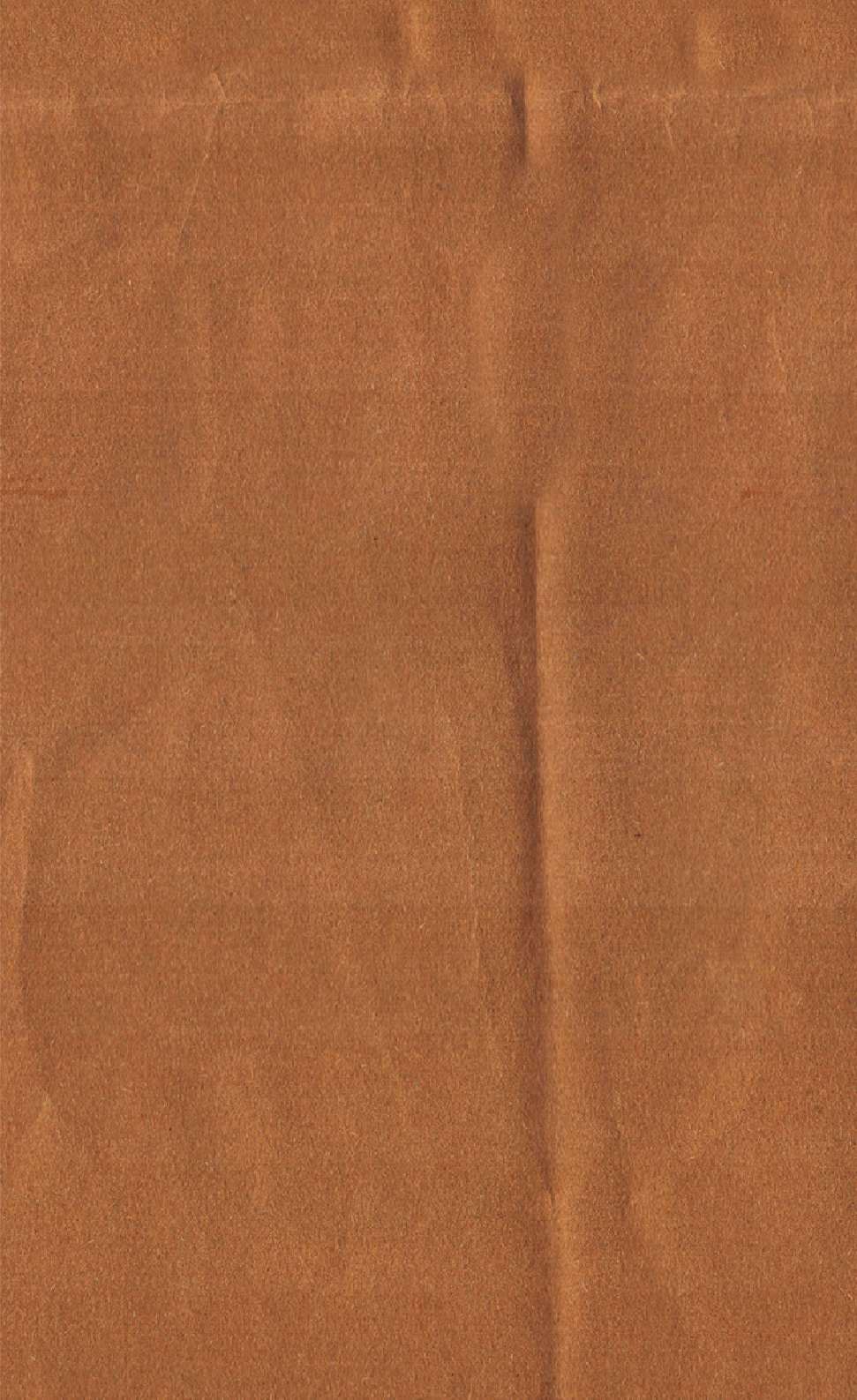 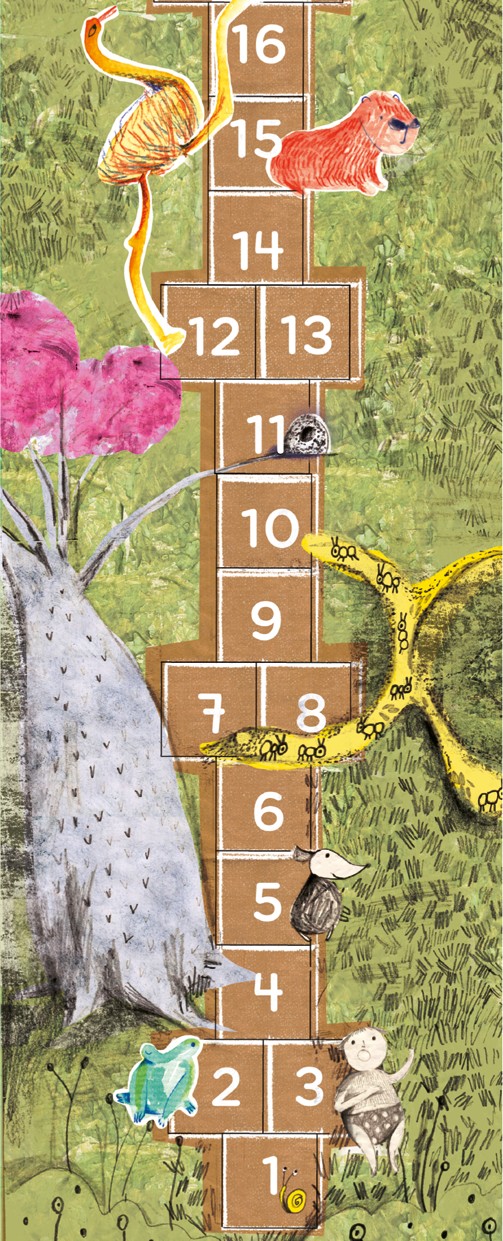 AL IGUAL QUE EL CARACOL, INVITAMOS A DAR UNA VUELTA A LA MESA MUY PERO MUY LENTO.HACER 5 SALTOS CORTOS COMO EL SAPO.INVITAMOS A OBSERVAR EL ÁRBOL “PALO BORRACHO”. PARA AVANZAR TIENEN QUE DIBUJAR EL SUYO.SE ENCUENTRAN  CON  UN  PERRO.  ¿LO  CONOCEN? NO ENCUENTRA SU PELOTA Y PIDE AYUDA. LES HACE PERDER UN TURNO EN EL JUEGO.7. LAS HORMIGAS INQUIETAS, TE LLEVAN HASTA EL CASILLERO 10. ¿CUÁNTOS LUGARES AVANZAN?EL CANTO DEL HORNERO CREA PAISAJES SONOROS EN NUESTRA REGIÓN. ¿IMITAN EL CANTO DE AVES U OTROS SONIDOS DE SU ENTORNO?TAN LARGO COMO EL ÑANDÚ ES EL SALTO QUE VAN A DAR HASTA EL CASILLERO 18.15. EL CARPINCHO SALE A SU ENCUENTRO Y HACE RETROCEDER 5 LUGARES.22. DESCANSANDO SE ENCUENTRA EL SÁBALO, NO QUIERE QUE LO MOLESTEN, LES HACE PERDER UN TURNO.A ORILLAS DEL RÍO PARANÁ, EL MONCHOLO NADANDO VA, RÍO ARRIBA CANTANDO VA. PAISAJES SONOROS DEL LITORAL INVITAN A SOÑAR Y AVANZAR 2 LUGARES.EL ABUELO DE NAHUEL TE REGALA AVANZAR 4 LUGARES.28. LOS PÁJAROS SIENTEN EL AIRE FRESCO Y SUAVE DEL CIELO. GANASTE UNA NUEVA OPORTUNIDAD, PODÉS ARROJAR OTRA VEZ EL DADO.¿LLEGAMOS? ¡SÍ, LLEGAMOS!PARA GUARDAR LAS FICHAS, ARMAR UN SOBRE CON PAPELES DE DIARIOS, REVISTAS U OTROS MATERIALES QUE TENGAN EN CASA. ESCRIBIR SUS NOMBRES Y EL NOMBRE DEL JUEGO EN EL SOBRE.YA ESTÁ LISTO SU SET DEL JUEGO RAYUELA AL CIELO.JUEGOS CON FORMAS, PALABRAS DIBUJADAS Y DIBUJOS CON PALABRAS	EN EL RECORRIDO POR LA BIBLIOTECA ENCONTRAMOS LA OBRA PLANCTON DEL ARTISTAADOLFO NIGRO. INVITAMOS A OBSERVAR CADA UNO DE LOS DETALLES.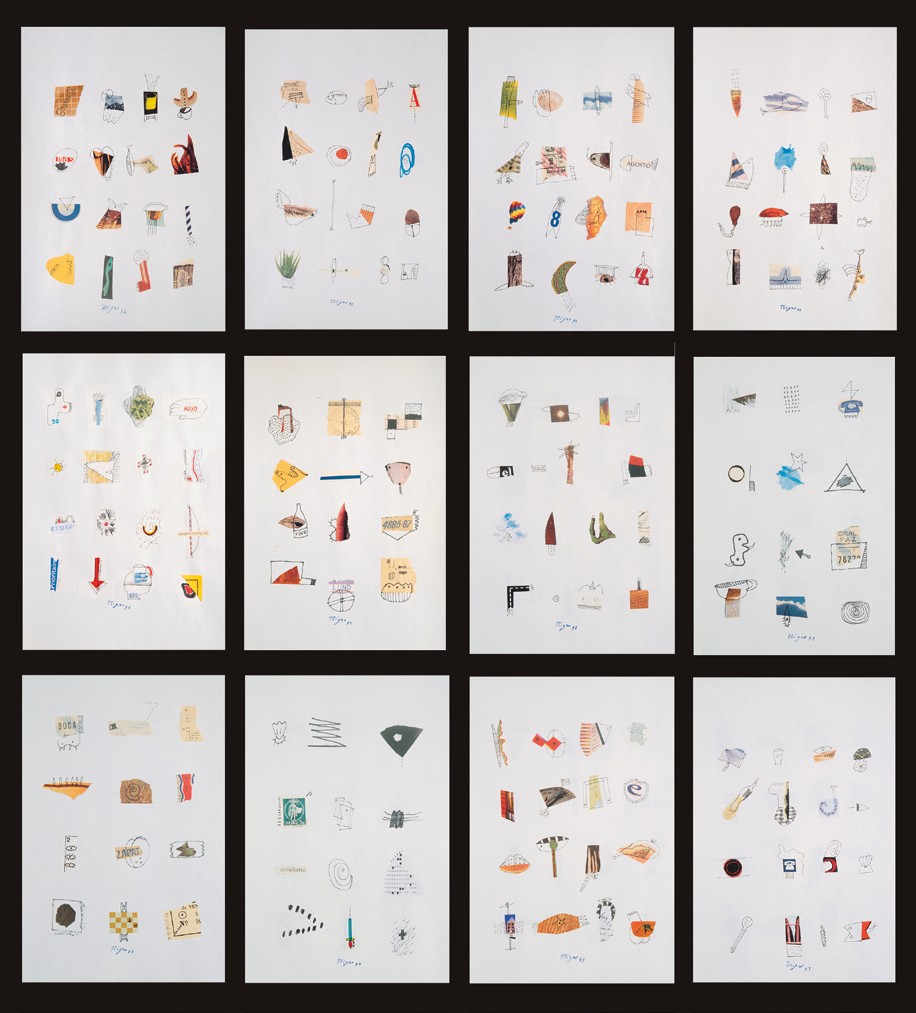 Colección Museo Castagnino + Macro, Rosario.LA OBRA TIENE EL MISMO NOMBRE QUE UN LIBRO EN EL CUÁL CADA PÁGINA HACE DIALOGAR LAS POESÍAS DE CÉSAR BANDIN RON, CON LAS OBRAS DEL ARTISTA. DE ESTE MODO, CADA PALABRA, CADA PREGUNTA, CADA OBRA Y CADA LIBRO INVITA A DESCUBRIR INFINITOS UNIVERSOS.PROPONEMOS INVESTIGAR QUÉ SIGNIFICA PLANCTON. ¿POR QUÉ EL ARTISTA HABRÁ ELEGIDO ESTE NOMBRE?INVITAMOS A REPRODUCIR LA OBRA CON SU TOQUE PERSONAL, ARTÍSTICO Y CREATIVO UTILIZANDO AQUELLOS OBJETOS ENCONTRADOS EN EL RECORRIDO Y OTROS QUE PUEDAN BUSCAR Y ENCONTRAR EN SU HOGAR.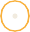 ¿QUÉ PASA REALMENTE EN UN LIBRO CUANDO ESTÁ CERRADO? ALGO DEBE PASAR, PORQUE AL ABRIRLO APARECE DE PRONTO UNA HISTORIA ENTERA.AMOR EN LA BIBLIOTECACUENTAN QUE CUENTAN QUE HABÍA UNA VEZ UNA PRINCESAQUE VIVÍA EN UN ESTANTE DE UNA VIEJA BIBLIOTECA.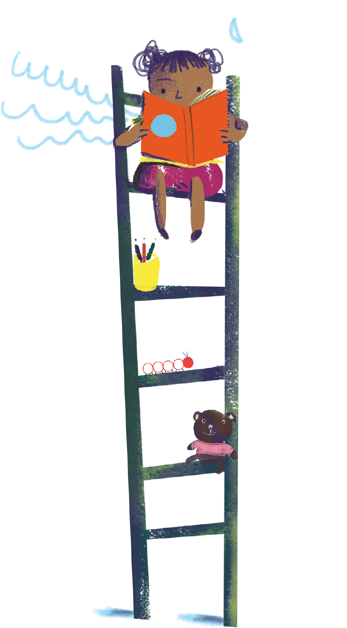 SU CASA ERA UN CUENTO DE HADAS, QUE CASI NADIE LEÍA,ESTABA ENTRE UN DICCIONARIO Y UN LIBRO DE POESÍAS.LILIANA CINETTOPIEDRA LIBREPIEDRA LIBRE PARA EL PÁJARO CARPINTERO QUE ESTÁ ESCONDIDO EN EL ROPERO.SALGA, SALGA, QUE POR LA PUERTA ENTORNADA VEO SU PICO Y SU BOINA COLORADA.PIEDRA LIBRE PARA EL ELEFANTEQUE ESTÁ SENTADO EN EL TERCER ESTANTE. SALGA, VEO SU TROMPA Y LA PUNTA DE SU OREJA ENTRE LOS LIBROS Y UNA TAPA VIEJA.Y PIEDRA LIBRE PARA EL GATOQUE SE HA METIDO ADENTRO DE UN ZAPATO. SALGA, QUE ENTRE LA SUELA Y LOS CORDONES SE ASOMAN SUS TREMENDOS BIGOTONES.SALGAN, CHICOS, SALGAN DE UNA VEZ QUE LOS HE DESCUBIERTO YA A LOS TRES. PIEDRA LIBRE, LIBRADA Y LIBRERÍAPARA TODA LA COMPAÑÍA.MARÍA HORTENSIA LACAU, en CRISTINA MARTÍN POESÍA E INFANCIA, ED CIUDAD GÓTICACOLORESAMARILLAME GUSTA REGRESAR AMARILLA. (DE MAÑANA, ENTRE LAS HOJAS, RAYITOS DE LUZ,BALDOSAS CONOCIDAS).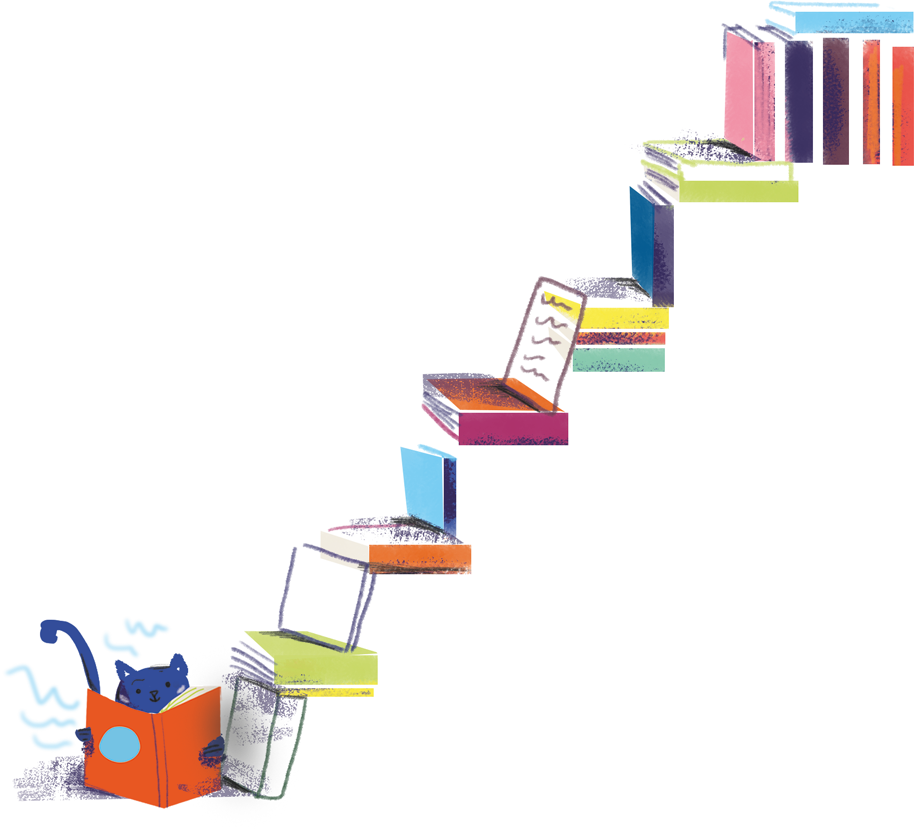 ROSADA.APARECER COTIDIANA Y ROSADA. (DE TARDE, CHOCAR EL FRÍO,EL CALOR DE LOS PIES, ALGUNA RISA, EQUIVOCARME)GRIS Y ROJA.DESCANSAR GRIS Y ROJA. (DE NOCHE,ABRAZAR PERFUMES, OJOS BRILLANTES, PANTUFLAS)MARRÓNSENTIRME MARRÓN. (A CUALQUIER HORA, ESPERAR, DUDAS, TRAZOS, CAMINOS, CERRAR LA PUERTA, ESCRIBIRESCRIBIR ESCRIBIR.CECILIA TONINAESPERAMARIANA           LE DICE A LUCIANAQUE ESPERE A LA LUNA ROJA.JOAQUÍN         LE DICE A MARTÍNQUE ESPERE AL SOL DE AGUA.EZEQUIEL         LE DICE A MANUELQUE ESPERE AL LUCERO BRILLANTE.GABRIELA          LE DICE A MARIELAQUE ESPERE AL PRÓXIMO ECLIPSE LUNAR.YO ME PREGUNTO:¿Y ELLOS, CUÁNDO SE ESPERARÁN?CRISTINA MARTÍN, PARA BESARTE DETRÁS DE LA LUNA,COPLAS Y VERSOS SUELTOS, ED CIUDAD GÓTICAA PREGUNTAS MENORES, PALABRAS MAYORES	SI   LAS   PREGUNTAS   PARECEN   DISPARATADAS   NO   SE   EQUIVOCARON.   PUEDENRESPONDERLAS CON UN DISPARATE MAYOR.¿CÓMO VIVEN LOS EULATOS? ¿Y LOS CRONOPIOS?¿QUÉ HARÍAN SI CLEMENTINA, QUERIDITA LA ACHICADORA, LAS Y LOS REDUJERA DE TAMAÑO?¿CUÁNTAS MARIPOSAS TIENE EL DÍA? ¿CUÁNTAS PREGUNTAS TIENE UN DOMINGO?EL VIEJO DE LA BOLSA	NADIE SABE DÓNDE VIVE PERO DICEN QUE LO HAN VISTO RECORRIENDO LA CIUDADJUNTANDO LAS HOJAS DEL OTOÑO Y QUE AL METERLAS EN LA BOLSA SE CONVIERTEN EN PALABRAS.LLUVIA, VIENTO, NIEBLA, NUBE SON ALGUNAS DE ELLAS. INVITAMOS A:PENSAR MÁS PALABRAS. ESCRIBIRLAS O DICTARLAS A QUIENES ACOMPAÑAN.LUEGO ARMEN UNA PEQUEÑA HISTORIA CON LAS PALABRAS ELEGIDAS.BUSQUEN A ALGUIEN PARA NARRARLE LA HISTORIA.–	SOCIALIZAR LA HISTORIA CON SUS DOCENTES, LAS COMPAÑERAS Y LOS COMPAÑEROS.NO-PRÓLOGOABRO UNA CAJA / Y ENCUENTRO / TRES PIEDRITAS. DESTAPO OTRA, / PÉTALOS BLANCOS / DE ROSAS. MIRO LA TERCERA: / DOS HOJITAS / ANCIANAS.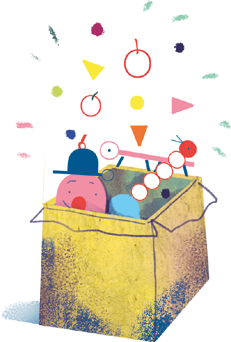 Y EN MIS OJOS… / EN MIS OJOS BRILLAN / TODAS LAS ESTACIONES.CECILIA TONINAEN TU CAJITA PODÉS GUARDAR...TE PROPONEMOS ESCRIBIR Y GUARDAR EN TU CAJITA:UN MUNDO PEQUEÑO.UN SUEÑO DORADO.UN CIELO AZUL DORMIDO.UN SUSURRO CON OLOR A MANDARINA. O LO QUE DESEES...¡PARA PENSAR SIN APURARSE!	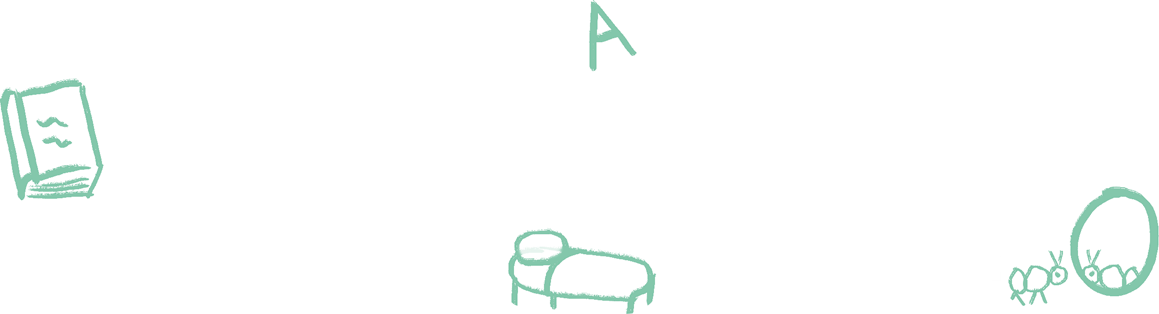 ADIVINANZAS1.TIENE CUATRO PATAS, MÁS NO PUEDE ANDAR. TIENE CABECERAY NO SABE HABLAR.2.SI VES MI CARA SOY ALGUIEN. PERO DE ESPALDA SOY NADIE.3.SOY PRIMERA EN EL AMORY ÚLTIMA EN LA PENA.4.TENGO HOJASY NO SOY ÁRBOL NO TENGO VOZ PERO TE HABLO.COLMOS¿CUÁL ES EL COLMO MÁS CHICO? EL COL... MILLO¿CUÁL ES EL COLMO DE UN OSO PANDA? QUE LE SAQUEN UNA FOTO A COLOR Y SALGA EN BLANCO Y NEGRO.POEMAS… SÓLO PARA LEER	MOMENTOSSENTADA EN EL CORDÓN DE LA VEREDA PASA LA GENTE,JUEGAN GURISES, TOCAN BOCINA.EL MUNDO CAMBIA Y REVIVE, EL TIEMPO CORRE Y ATINA A DESPEINARME.ME LEVANTO.A ENSUCIAR MIS ZAPATILLAS.CECILIA TONINAFEDERICOFEDE ES DE VIENTO MILANESA Y PURÉ FÚTBOL A LA TARDE Y PLAZA DESPUÉS.AMIGO DE SIESTAS COMPU Y TEVÉ RAVIOLES CON TUCO SÍRVASE USTED.ES DE OLLA SUELTA TIBIO COCINERO MANOS QUERENDONASDE DICIEMBRE A ENERO.FEDERICO TANO FANTASEA, VIVEA LA COSA NOSTRA COMO UN GRAN PIBE.CRISTINA MARTÍN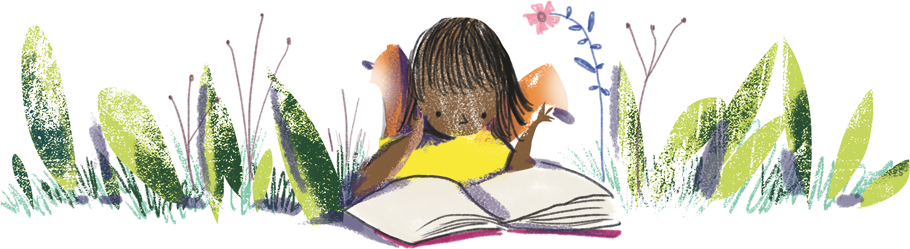 CUANDO CANTO A LA MAÑANA UN PAJARITO ME CANTA.YO LE CANTO UN DULCE SUEÑO Y ÉL VUELA FRENTE A MI CAMATENGO UN OJO PARA ARRIBA TENGO UN OJO PARA ABAJO UN PELO LLENO DE RULOSLOS BRAZOS, DOS DIENTES DE AJO.2	CRISTINA MARTÍN. Cajitas con 20 coplas en tarjetas ilustradas por uno alto. Editorial Ciudad Gótica. Rosario. Santa Fe.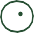 LOS ECOS DE UNA PORCIÓN DE CIELO... EL CORTOMETRAJECOMO DICE EL CUENTO¿SE PUEDEN CONTAR HISTORIAS SIN PALABRAS, SÓLO CON IMÁGENES?¿Y COMBINANDO IMÁGENES Y PALABRAS?INVITAMOS A INVENTAR Y ESCRIBIR DICTÁNDOLE A QUIENES ACOMPAÑAN, UNA NUEVA HISTORIA INSPIRADA EN LAS IMÁGENES DEL CORTOMETRAJE.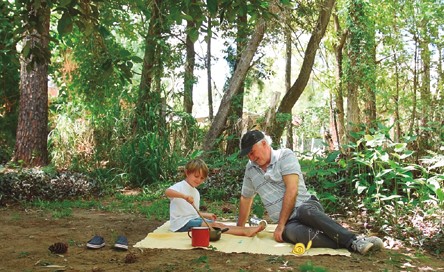 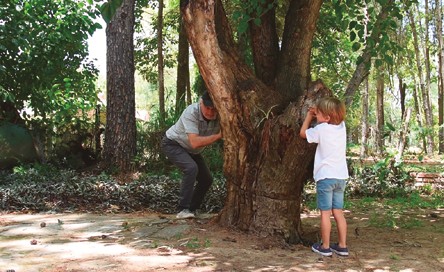 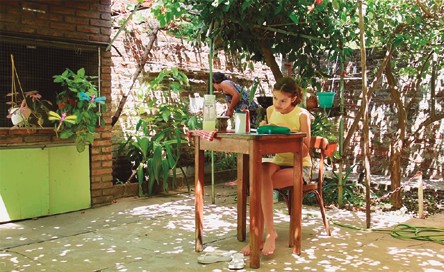 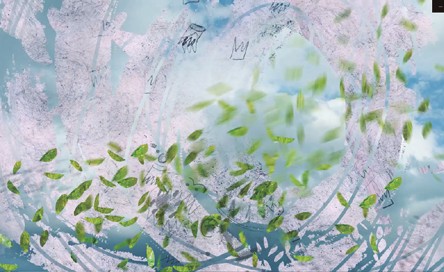 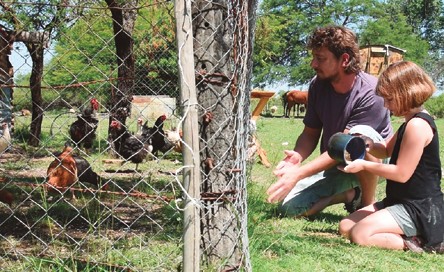 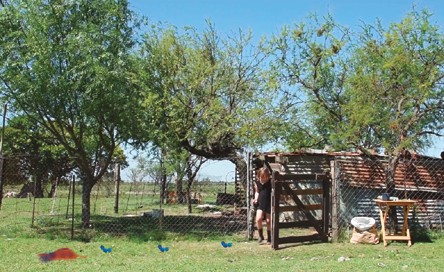 PROYECTO AUDIOVISUAL PARA EL MINISTERIO DE EDUCACIÓN DE LA PROVINCIA DE SANTA FE, PUEDEN DISFRUTARLO COMPLETO EN EL ENLACE https://youtu.be/GinCN0xvT0oLA MÚSICA Y LOS SONIDOS EN COMO DICE EL CUENTO	¿QUÉ   SONIDOS   PUEDEN   DESCUBRIR   EN   LAS   IMÁGENES?   ¿QUÉ   EMOCIONES   YSENSACIONES LES PRODUCEN?¿QUÉ MÚSICA BAILA RITA CON SU MAMÁ? ¿CÓMO ES? ¿A USTEDES LES GUSTA BAILAR?¿CON QUIÉNES BAILAN EN CASA?¿QUÉ INSTRUMENTOS MUSICALES CONOCEN?¿CONOCEN ALGÚN GRUPO DE CUMBIA? ¿CUÁLES?LAS VOCES EN VOZ ALTA: EL RADIOTEATRO	EN  MUCHAS  BIBLIOTECAS,  HAY  ESPACIOS  PARA  COMPARTIR  LA  LECTURA  EN  VOZALTA, RINCONES DONDE PODER ESCUCHAR HISTORIAS GRABADAS, ALMOHADONES Y SILLONES QUE INVITAN A DISFRUTAR HERMOSAS OBRAS DE ARTE, DESDE EL SONIDO Y LA VOZ.EL RÍO¡ESTOY AQUÍ!, DIJO EL AGUA PERO ERA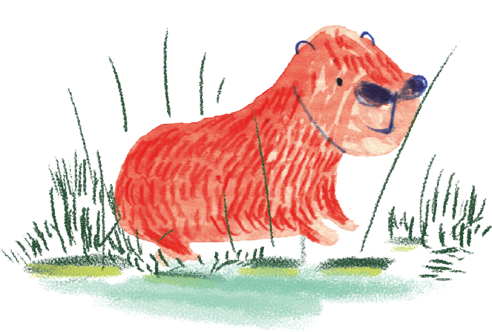 UN HILO DE SOL DONDEFLOTABA EL CAMALOTE.BEATRIZ VALLEJOSARAÍ Y EL CARPINCHO ES EL PRIMER RADIOTEATRO INFANTIL REFERIDO AL RÍO Y LAS ISLAS, REALIZADO EN LA PROVINCIA DE SANTA FE, PARA NIÑAS Y NIÑOS QUE QUIERAN CONOCER MÁS, DE SU LUGAR Y SU HISTORIA, VIAJANDO CON LA IMAGINACIÓN Y HACIENDO DE CADA CAPÍTULO UN RECORRIDO DIFERENTE.«¡Agua agüita llevame al río llevame a la isla!»INVITAMOS A SUMERGIRSE EN ESTA NUEVA HISTORIA3…https://tallerecologista.org.ar/radioteatro/ARAÍ Y EL CARPINCHO	ARAÍ ES UNA NIÑA PEQUEÑA QUE EN SUS MOMENTOS DE BAÑO, DISFRUTANDO DELAGUA Y SUS JUGUETES EN PLENA CREACIÓN E IMAGINACIÓN, HACE APARECER CASI POR AZAR, Y A TRAVÉS DE PALABRAS MÁGICAS, A UN SER MUY PARTICULAR EN SU BAÑERA.—¿QUIÉN ES?—¡¡UN CARPINCHO!!EL CARPINCHO, GRAN CONOCEDOR DE LOS HUMEDALES, LA LLEVA A RECORRER Y CONOCER DIFERENTES PERSONAJES QUE HABITAN EN ESOS LUGARES. UNIVERSOS DE AGUA, FLORA Y FAUNA COMIENZAN A DIBUJARSE EN CADA CAPÍTULO, COMO TAMBIÉN ENTRE LAS PÁGINAS DE ESTE CUADERNO 3.INVITAMOS A CERRAR LOS OJOS, IMAGINANDO LOS SONIDOS DEL RÍO, DEL AGUA CORRIENDO, DEL CANTO DE PÁJAROS.ARAÍ DESCUBRE QUE LOS HUMEDALES Y EL RÍO, TAMBIÉN ESTÁN LLENOS DE CONOCIMIENTOS Y SABERES, COMO SI LAS ISLAS Y SU CULTURA FUERAN ¡UNA GRAN BIBLIOTECA VIVIENTE!¿Y USTEDES CÓMO IMAGINAN UNA BIBLIOTECA?LO PUEDEN CONTAR, DIBUJAR O DICTARLES SUS IDEAS A QUIENES ACOMPAÑAN, LUEGO SOCIALIZAR CON SUS DOCENTES, LAS COMPAÑERAS Y LOS COMPAÑEROS.3	Proyecto musical y sonoro realizado por el Taller Ecologista en el marco del Programa Humedales sin Fronteras (2020). Guión, producción y dirección general: Florencia Ruiz Ferretti. Ilustradora: Claudia Degliuomini.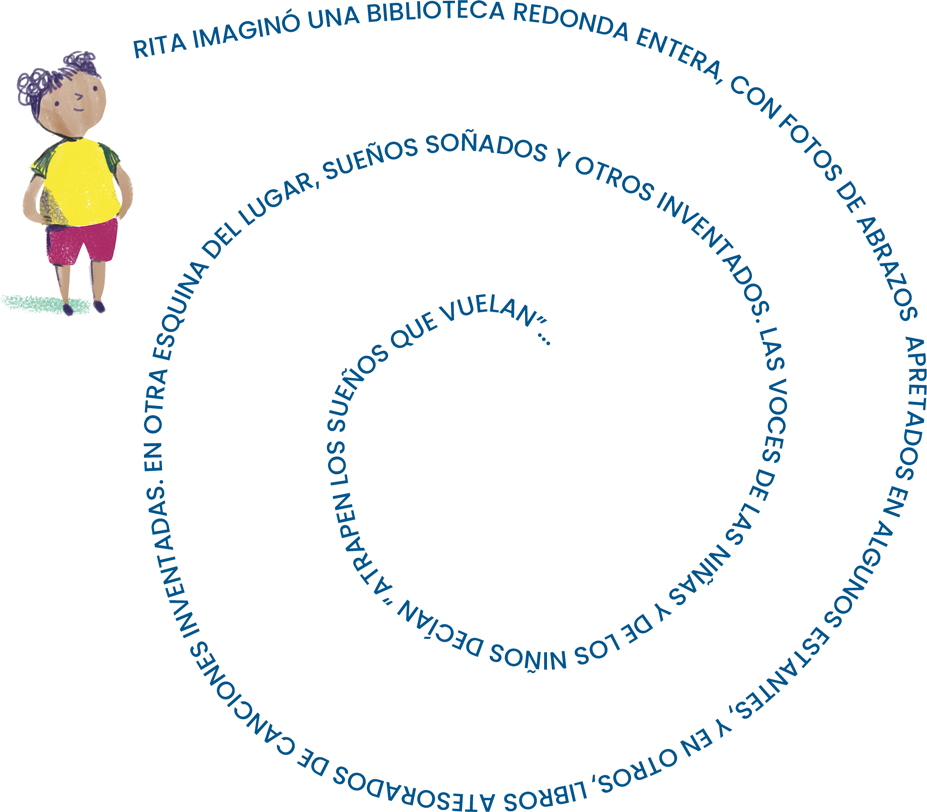 ARAÍ LE CONTÓ A RITA QUE ELLA IMAGINÓ UNA BIBLIOTECA DEL LITORAL.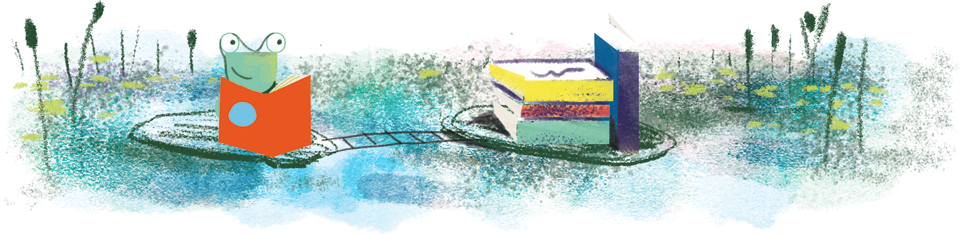 ¡¡A JUGAR CON TÍTERES!!EN LAS ÚLTIMAS PÁGINAS ENCUENTRAN ALGUNOS DE LOS PERSONAJES PROTAGONISTAS DEL RADIOTEATRO. PUEDEN LLEVARLOS A PASEAR POR LOS PAISAJES QUE QUIERAN IMAGINAR Y CON LAS HISTORIAS QUE DESEEN RECREAR. RECORTAR LOS TÍTERES CON AYUDA DE QUIENES ACOMPAÑAN.LAS VOCES, LOS ECOS, LAS FRASES… ¡EN CAJITA!	...EL SUSTANTIVO RESPLANDECE SOLO.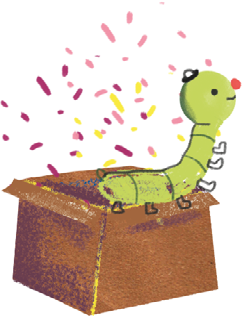 Y YA ES UN POEMA:NIÑO,PAN,FLOR,CIELO,RÍO,SON SUSTANTIVOS PUROS, IMÁGENES QUE EXALTAN IMÁGENES, SONRISA, TERNURA, AROMA, COLOR, MÚSICA...BEATRIZ VALLEJOSUNA CAJITA...ES UN OBJETO QUE TIENE DIFERENTES FORMAS Y  TAMAÑOS.  PUEDE  HACERSE PROPIO, MÁGICO SI LO CONSTRUYEN O TRANSFORMAN Y SI GUARDAN EN ELLA, SUS SENTIMIENTOS, SUEÑOS Y SECRETOS.¿CUÁNTO CABE EN UNA CAJITA?TODO LO QUE DESEEN. SI ES PEQUEÑO, SEGURO ENTRA EN SU INTERIOR SIN PROBLEMAS Y SI ES GRANDE, LO PUEDEN IMAGINAR, DIBUJAR Y SUSURRAR.UNA CAJITA SE ABRE Y SE CIERRA, PUEDEN, AGREGAR, GUARDAR Y COMPARTIR CUANTAS VECES QUIERAN Y CON QUIÉNES QUIERAN.¿QUÉ VAN A NECESITAR?CAJAS QUE ENCUENTREN EN CASA; DE FÓSFOROS, DE ZAPATOS, DE BOMBONES.PAPELES BLANCOS, DE COLORES Y MATERIALES QUE SIRVAN PARA DECORARLAS: PALITOS, LÁPICES, FIBRAS, TÉMPERAS, PEGAMENTO, MATERIALES RECICLABLES,O AQUELLOS RECOLECTADOS DURANTE SUS RECORRIDOS.PROCEDIMIENTOCON AYUDA DE QUIENES ACOMPAÑAN:DECOREN A GUSTO USANDO LOS DIFERENTES MATERIALES.ESCRIBAN, DIBUJEN O SUSURREN, AQUELLAS FRASES, PALABRAS, EMOCIONES, DESEOS, SECRETOS QUE QUIERAN GUARDAR EN SUS CAJITAS.¿QUÉ PUEDEN GUARDAR EN ELLAS?PALABRAS QUE LES GUSTE POR COMO SUENAN.PALABRAS QUE DICEN CON CARIÑO.PALABRAS DIFÍCILES DE PRONUNCIAR.PALABRAS QUE DESCONOCEN SU SIGNIFICADO.PALABRAS QUE EMOCIONAN, QUE DAN ALEGRÍA, QUE DAN TRISTEZA, MIEDO O ENOJO.DESEOS QUE QUIERAN QUE SE CUMPLAN.ALGÚN SECRETO, DE ESOS LIVIANITOS QUE NO HACEN MAL.CAJAS QUE SON BOTIQUINES DE LAS EMOCIONES	HAY CAJAS  DE  DIFERENTES  TAMAÑOS,  FORMAS Y USOS.  PUEDEN  GUARDAR  YTRANSPORTAR MUCHAS COSAS. CUANDO LLEVAN EN SU INTERIOR REMEDIOS Y ALGUNOS OBJETOS PARA CURAR SE LLAMAN BOTIQUINES.HAY BOTIQUINES BLANCOS Y TAMBIÉN BOTIQUINES DE COLORES4 COMO LOS QUE USAN LAS PROFESORAS Y LOS PROFESORES DE LAS ESCUELAS HOSPITALARIAS Y DOMICILIARIAS DE NUESTRA PROVINCIA, QUE VAN AL ENCUENTRO DE LAS INFANCIAS HACIENDO REALIDAD EL DERECHO A LA EDUCACIÓN.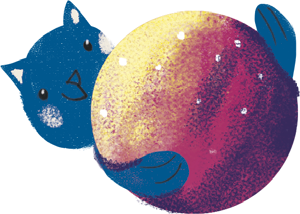 EN OCASIONES, DE LOS BOTIQUINES SALEN OBJETOS PARA JUGAR, COMOESTA PELOTITA MÁGICA DE LAS EMOCIONES.¿QUÉ ES UNA PELOTITA MÁGICA DE LAS EMOCIONES?ES UN OBJETO QUE PUEDE TOMAR DIFERENTES FORMAS, SE USA PARA EXTERIORIZAR EMOCIONES Y EXPERIMENTAR SENSACIONES AL MANIPULARLA.INSTRUCCIONES PARA ARMAR UNA PELOTITA MÁGICA MATERIALESUN GLOBO DEL COLOR QUE DESEEN.HARINA, TALCO O FÉCULA DE MAÍZ PARA RELLENAR.PROCEDIMIENTOCON AYUDA DE QUIENES ACOMPAÑAN, RELLENAR EL GLOBO CON ALGUNOS DE LOS MATERIALES PROPUESTOS, DEJANDO ESPACIO PARA ANUDAR EN LA PARTE DE ARRIBA, Y ASÍ DAR FORMA A LA PELOTA.¿QUÉ PUEDEN HACER CON ELLA?PUEDEN DIBUJARLE CARAS, CON DIFERENTES OJOS, BOCAS Y NARICES. PONERLE UN NOMBRE. HACERLA RODAR POR EL PISO O VOLAR EN EL PEDACITO DE CIELO QUE TENGAN EN SUS CASAS. HABLARLE DESPACITO, CANTARLE UNA CANCIÓN Y COMPARTIR CÓMO SE SIENTEN CADA DÍA.¿QUÉ FORMAS PUEDE TOMAR LA PELOTA MÁGICA CON SUS EMOCIONES?¿IMAGINAN CARAS PARA LA ALEGRÍA, LA TRISTEZA, EL ENOJO?¿QUÉ COLORES ELEGIRÍAN PARA CADA EMOCIÓN?4	Propuesta inspirada en los botiquines de las emociones. Recursos didácticos de la modalidad Educación Hospitalaria y Domiciliaria (2021).EL RINCÓN ANCESTRAL	LA BIBLIOTECA ATESORA LAS VOCES DE LOS PUEBLOS ORIGINARIOS, SUS ECOS, LASNANAS…LOS SONIDOS DE LOS DISTINTAS LENGUAS DE PUEBLOS ORIGINARIOS SON MUY SUAVES Y MELODIOSOS. PARA COMPROBARLO, INVITAMOS A ESCUCHAR ESTOS TRES CANTOS DE ARRULLO, UNO DEL PUEBLO GUARANÍ, OTRO DEL PUEBLO QOM Y UNO DEL PUEBLO MOCOVÍ.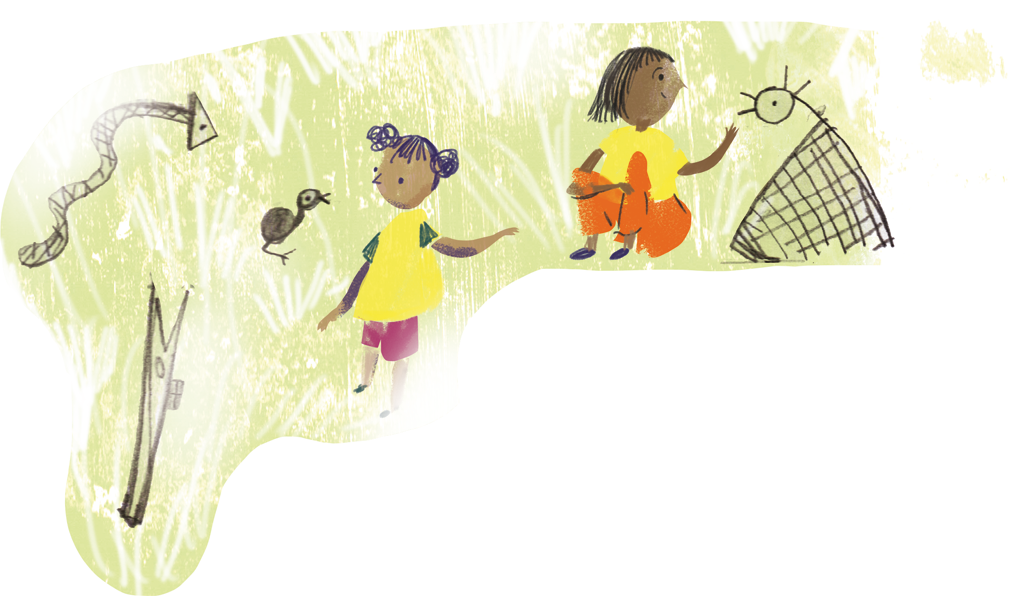 DUERME  NUGUT CANTO DE CUNA MOCOVÍ DANISA LEZCANOTAKUARY PORÁCANTO DE ARRULLO GUARANÍ RECOPILACIÓN: RUBÉN PÉREZ BUGALLO VOZ: GRACIELA MENDOZAhttps://youtu.be/J_3i6SCmr1wETERI KATU RAEPA RARUAIJA JEROYI JAGUA JAGUA GUATAKUARÍ PORÁ IJEIJE    IJEIJE ETERI KATU RAEPARARUAIJA JEROYI JAGUA.CANCIÓN DE CUNA QOMJAVIER CABRERAhttps://youtu.be/aoQa8Unxc2kAHUOCHE… IALCOLEC… AHUOCHE… IALCOLEC… CHA´AYE SO TAGARE ILAIQUE CA QONOC AHUOCHE… IALCOLEC… AHUOCHE… IALCOLEC…DUERME HIJO DUERME HIJO PORQUE TU PAPÁFUE A BUSCAR ALIMENTO DUERME HIJODUERME HIJO.RA'ASA SE VA, SE CANSÓ, SE ESCONDIÓ ES TARDE YA, SHIRAIGÓ VA A BRILLAR MAMÁ CANTANDO, LLAMA AL NUGUTA LAVAR LASHIC PORQUE MUCHO SE ENSUCIÓ.QUIERE DORMIR, PERO HA DE LLENAR RACOM CA'AMINI, EN LA MESA HAY GUISOASO' DICE EL NIÑO, TORTAS FRITAS HA DE QUERERES TARDE YA, SHIRAIGÓ BRILLANDO ESTÁ.COLAC NUGUTOQUI', VAMOS NIÑO MOCOVÍ ES HORA YA DE IRSE A DORMIRCOLAC NUGUTO'LI, VAMOS NIÑA MOCOVÍ QUE TAMBIÉN BRILLÓ UNA LINDA VACANI.MAÑANA VA A VOLVER A BRILLAR RA'ASA Y IATE'E SE VA A PONER A AMASARPERO TIENES QUE DORMIR SÉ UN BUEN NIÑO MOCOVÍ.VAMOS LLEGANDO AL FINAL DEL RECORRIDO	EL CUADERNO JUEGA A SER UNA BIBLIOTECA, PENSADO, ENCUADERNADO Y DIBUJADOPARA USTEDES.DESDE EL RINCÓN ANCESTRAL SE ABREN LAS PUERTAS A NUEVOS SUEÑOS POR ATRAPAR, A ALGO NUEVO POR INVENTAR...UNA PROPUESTA: INSPIRARSE EN LOS DISTINTOS RECORRIDOS DEL CUADERNO. ¿CUÁL ELIGEN? ¿POR QUÉ?PENSAR, DISEÑAR, ESCRIBIR, DIBUJAR Y GUARDAR EN SU CAJITA JUNTO A LAS FRASES ESCRITAS O SUSURRADAS, UN JUEGO MATEMÁTICO O UN LIBRO ÁLBUM, UN POEMA O UNA CANCIÓN, UN JUEGO PARA EL PATIO O UNA ARTESANÍA.EN LOS PRÓXIMOS MESES, PODRÁN LLEVARLO, A LA SALA DE 5 O AL PRIMER GRADO PARA SEGUIR JUGANDO Y APRENDIENDO JUNTO A SUS DOCENTES, LAS COMPAÑERAS Y LOS COMPAÑEROS.AHORA SÍ…AHORA QUE ESTÁS A PUNTO DE SALIR DEL CUADERNO GUÍA, AL IGUAL QUE ALICIA SALIÓ DE LA MADRIGUERA. AHORA QUE ESTÁS A PUNTO DE DAR EL PASO Y DEJAR ATRÁS LA BIBLIOTECA, ASÍ COMO BASTIÁN DEJÓ LA DEL SEÑOR KARL EN LA HISTORIA INTERMINABLE, AHORA QUE LLEGASTE HASTA AQUÍ TE DECIMOS QUE LOS QUE ENSEÑAN Y APRENDEN JUGANDO, SIEMPRE TIENEN UNA PORCIÓN DE CIELO ENCENDIDA. PERO ÉSA ES OTRA HISTORIA Y DEBE SER CONTADA EN OTRA OCASIÓN.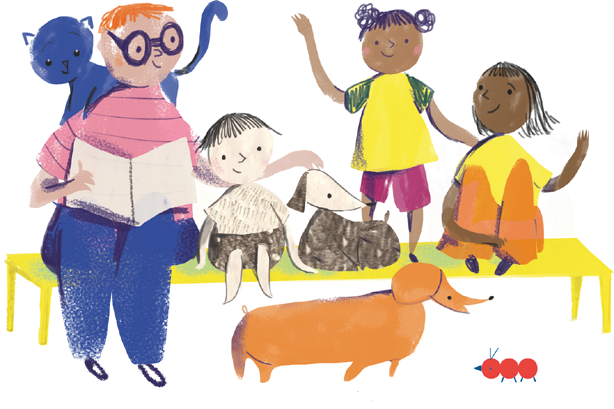 ¿Cómo te resultó trabajar con este cuaderno?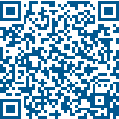 A continuación te compartimos un enlace http://www.santafe.gov.ar/educacion/cuadernos-serie3 donde podrás ingresar y dejar apreciaciones, sugerencias, aportes.ARAÍ Y EL CARPINCHO PARA RECORTAR	PUEDEN  ARMAR  UN  TEATRILLO  CON  CARTONES,  TELAS,  PAPELES  DE  COLORES  YDECORARLO CON MATERIALES RELACIONADOS CON EL RÍO Y LA ISLA: ARENA, TIERRA, CORTEZAS DE ÁRBOLES, HOJAS, CARACOLES Y TODO LO QUE SE LES OCURRA, O TAMBIÉN, HACER UN ESCENARIO DE FONDO PARA MANIPULAR CON LOS TÍTERES POR DELANTE.CORTAR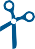 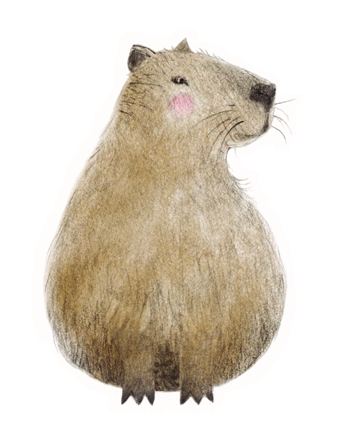 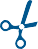 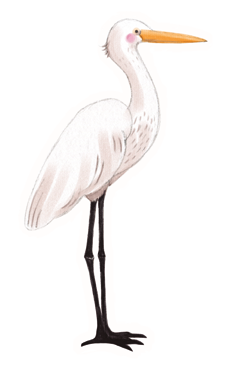 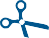 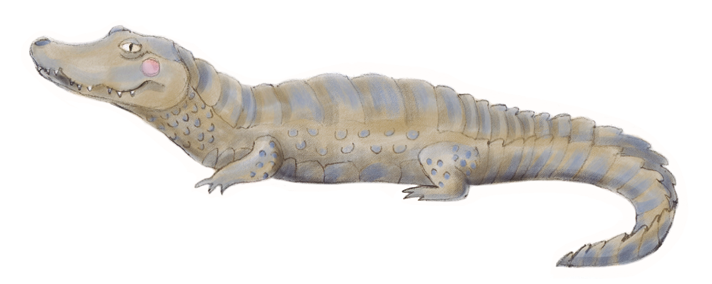 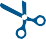 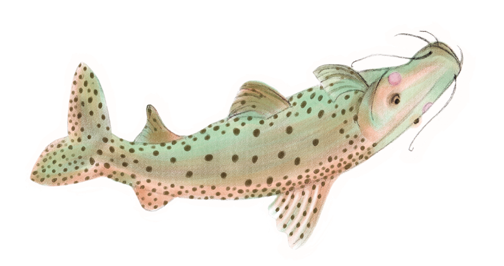 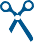 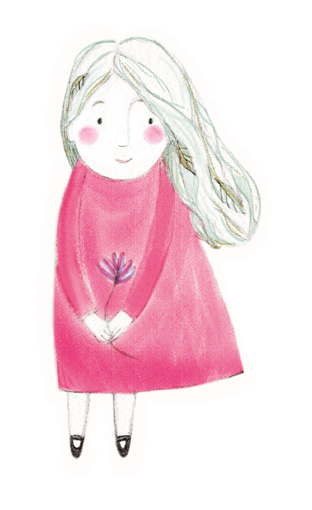 CORTARDOBLARCORTARDOBLARDOBLARDOBLARDOBLARDOBLAR	 	DOBLARPEGARDOBLARPEGARDOBLARPEGARCORTARDOBLARDOBLARILUSTRADORA DE ARAÍ Y EL CARPINCHO PARA RECORTAR: CLAUDIA DEGLIUOMINIDIRECCIÓN GENERAL DEL PROYECTO: FLORENCIA RUIZ FERRETTIDOBLARPEGAR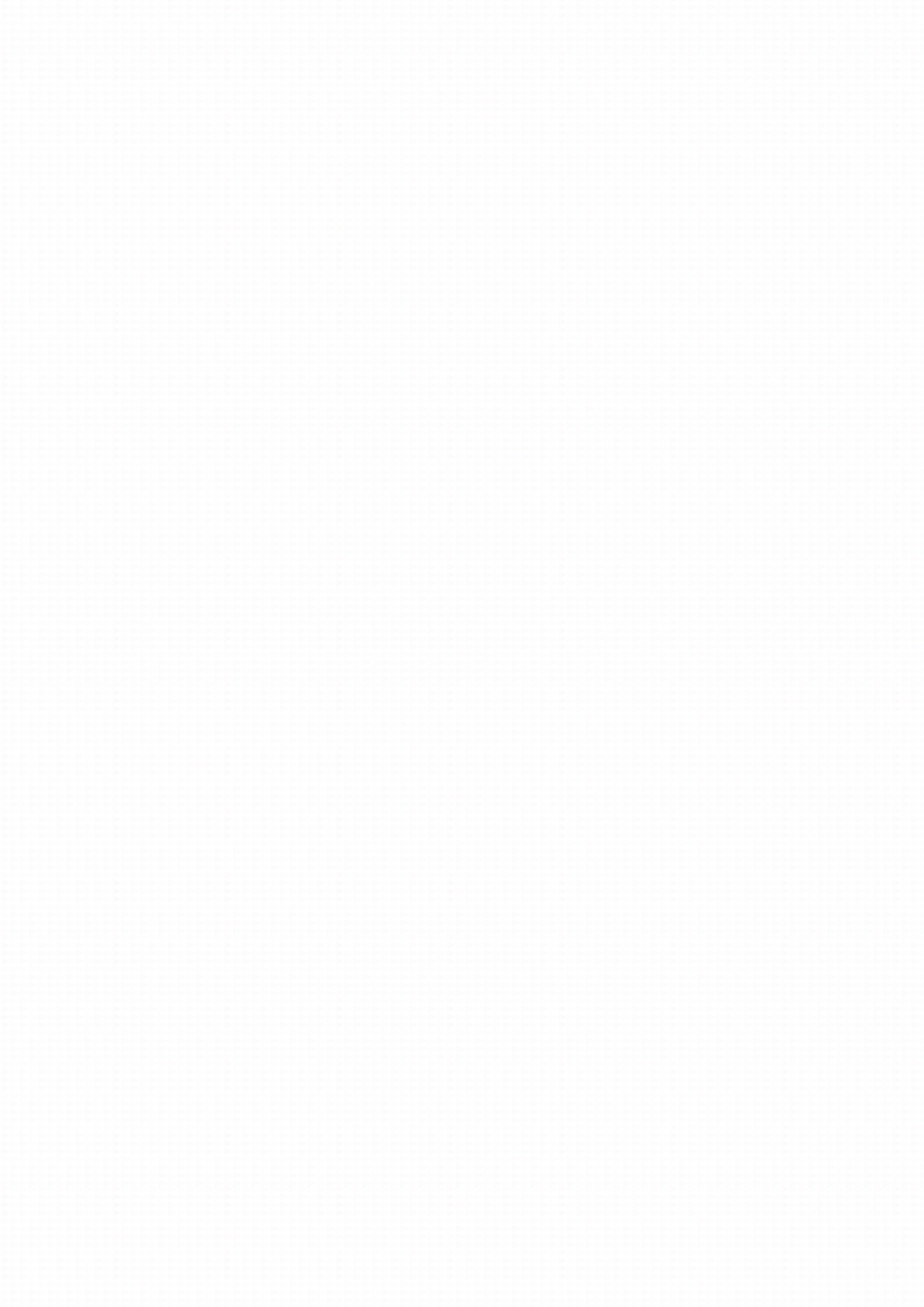 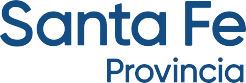 Ministeriode EducaciónLADO 1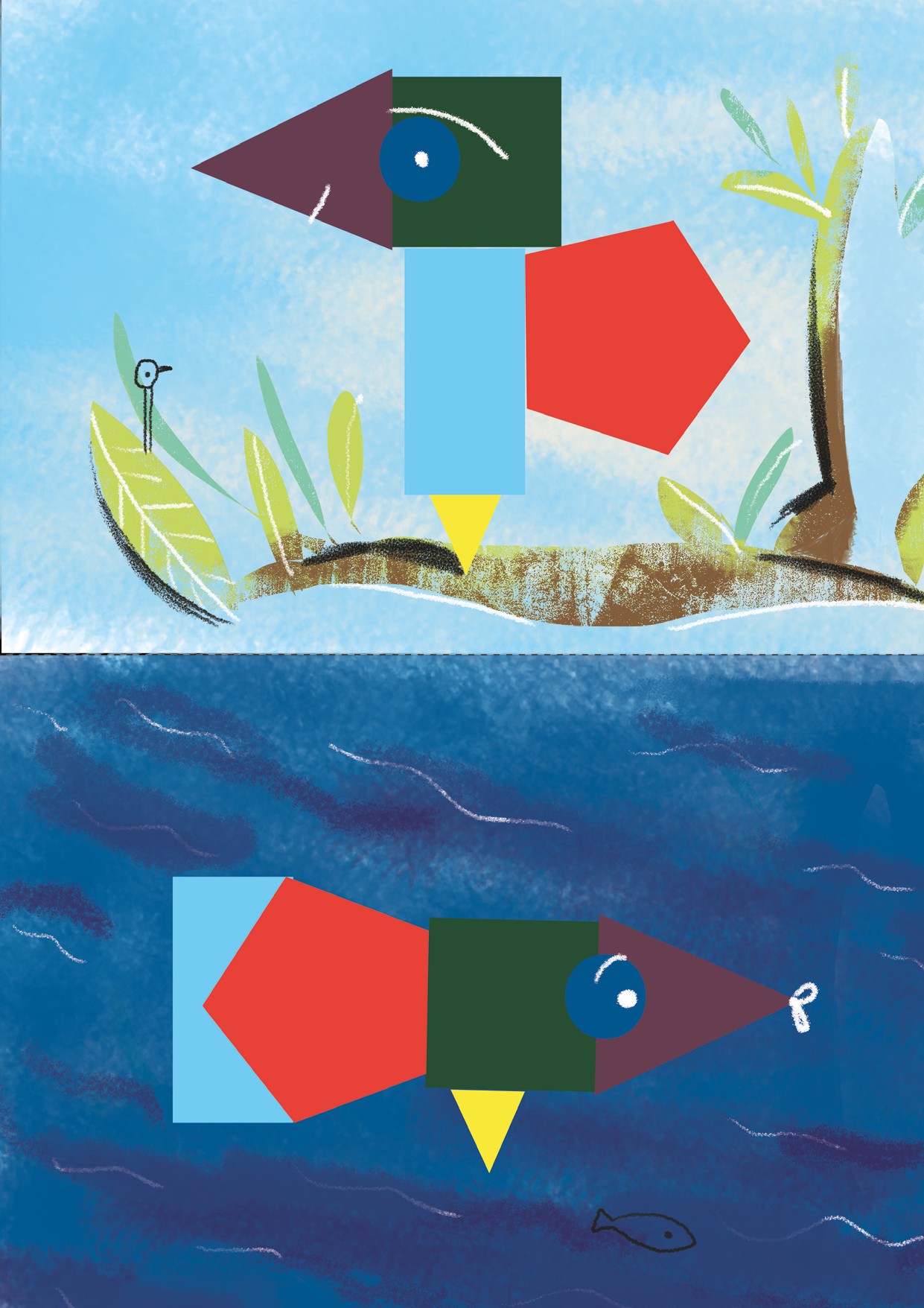 LADO 1LADO 2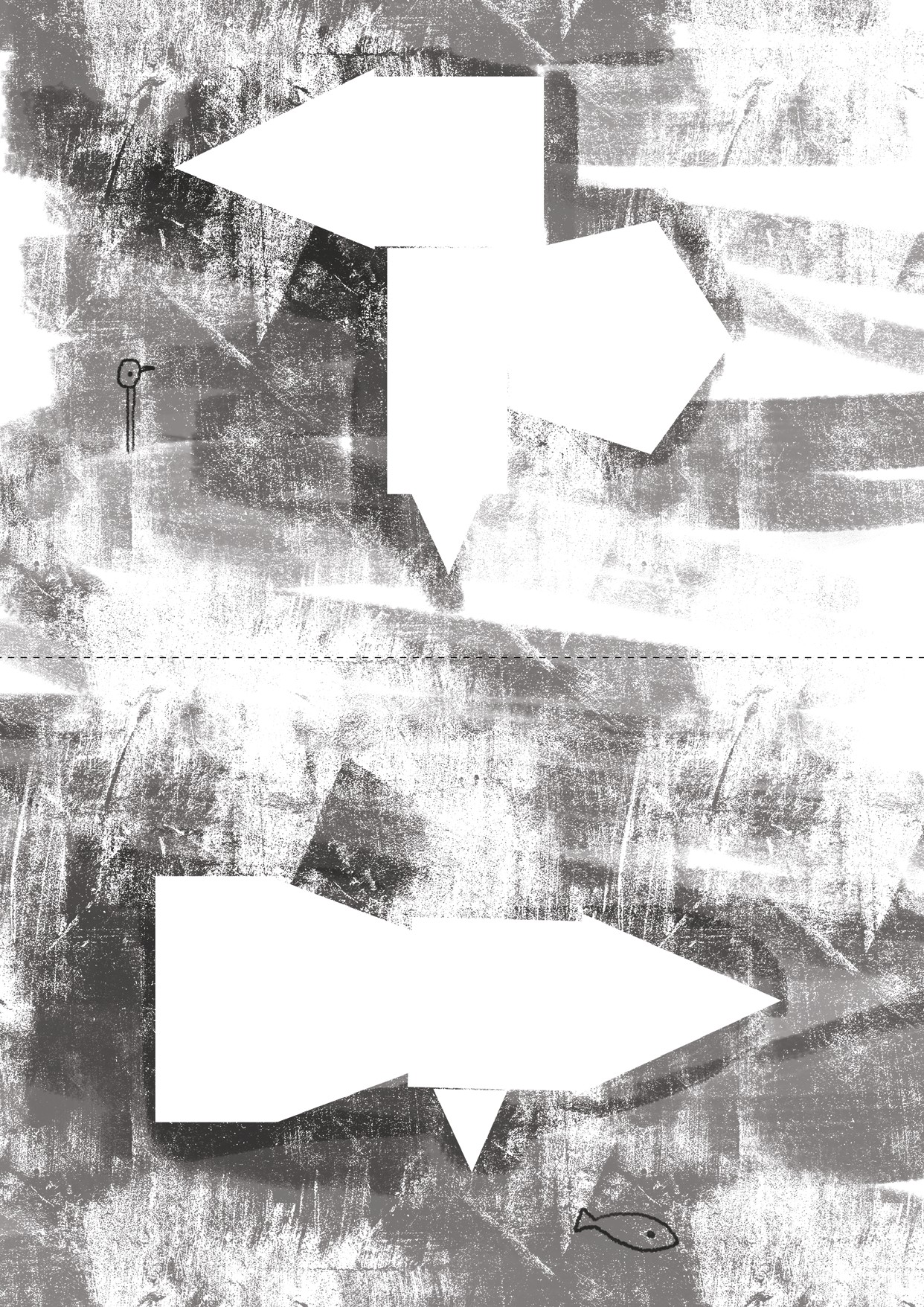 LADO 2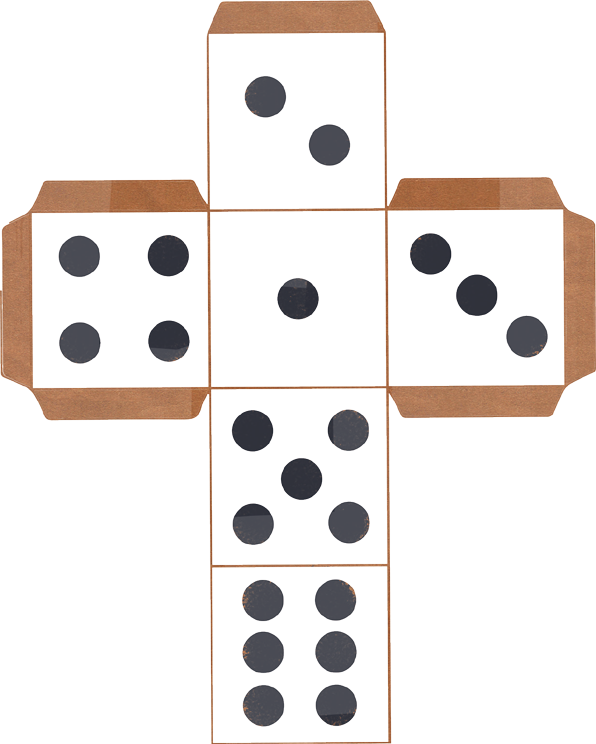 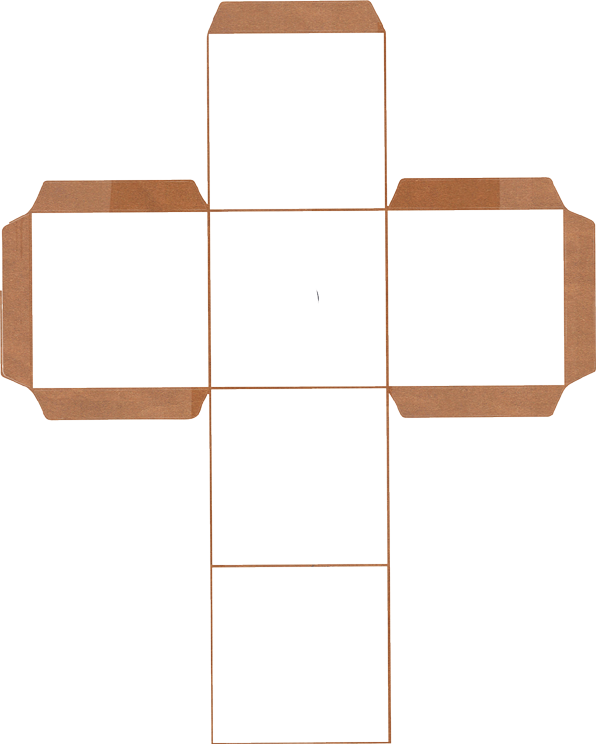 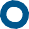 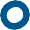 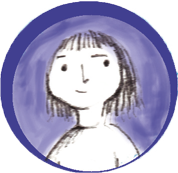 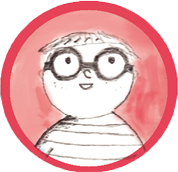 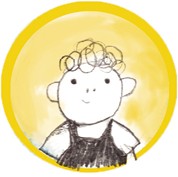 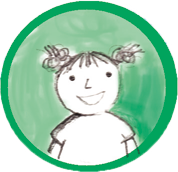 Ministeriode Educación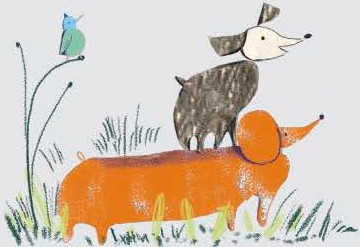 Tmlr  1 ISanta Fe9    789878  364841Provincia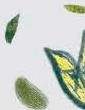 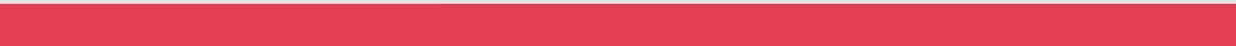 Ejem plar de d istribu c i6n gratu itaProhibida su venta	Ministeriode Edu c a ci 6 n